报告编号：LR2022-064LR/ZLJL-029-4                                      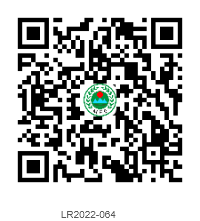 检 测 报 告项目名称          环评监测项目                 委托单位   威海齐心环保咨询有限公司  检测类别           委托检测         报告日期       2022年08月26日     威海蓝润检测科技有限公司（加盖检验检测专用章）编制人：              审核人：              签发人：             签发日期：2022年08月26日检测结果   （一）地下水检测结果            （二）废水检测结果（三）有组织废气检测结果（四）无组织废气检测结果（五）噪声检测结果            二、检测方法、检测依据及仪器设备附表（一）地下水检测期间参数表（二）无组织废气检测期间参数表**************************报告结束**************************检 测 报 告 说 明1、本报告无我公司“检验检测专用章”或无编制、审核、签发人签字无效。2、报告涂改无效。 3、未经我公司批准，不得部分复印报告（全文复印除外）。4、对检测报告若有异议，应于收到报告之日起十五日内向我公司提出，逾期不予受理。5、由委托方自行采集的样品，仅对送检样品的测试数据负责，不对样品来源负责。6、检测结果仅对本次样品有效；不可重复性试验不进行复检。7、标注*符号的检测项目不在CMA认证范围内、分包检测。8、报告中由委托方提供的信息和数据，我公司不对其真实性、准确性负责。名    称：威海蓝润检测科技有限公司地    址：山东省威海市火炬高技术产业开发区怡园办事处丹东路82号邮政编码：264200电    话：0631-5232188委 托 单 位委 托 单 位威海齐心环保咨询有限公司委托单位地址威海市丹东路82号联  系  人联  系  人张杰联 系 电 话13516311836样 品 类 别样 品 类 别地下水、废水、废气、噪声地下水、废水、废气、噪声地下水、废水、废气、噪声受 检 单 位受 检 单 位三角轮胎华茂厂区三角轮胎华茂厂区三角轮胎华茂厂区采 样 日 期采 样 日 期2022.07.30～2022.08.21检 测 日 期2022.07.30～2022.08.25检 测 人 员检 测 人 员孙宁、李兆泉、李森、邹佳林、李晓波、谷猛、邢家毅、谢崇文、冯嘉慧、王川、郭海涛、曲金晓、赵金霞孙宁、李兆泉、李森、邹佳林、李晓波、谷猛、邢家毅、谢崇文、冯嘉慧、王川、郭海涛、曲金晓、赵金霞孙宁、李兆泉、李森、邹佳林、李晓波、谷猛、邢家毅、谢崇文、冯嘉慧、王川、郭海涛、曲金晓、赵金霞样品状态描述地下水样品状态：无色透明液体，包装完好，未见异常样品状态：无色透明液体，包装完好，未见异常样品状态：无色透明液体，包装完好，未见异常样品状态描述废水样品状态：无色微浑液体，包装完好，未见异常样品状态：无色微浑液体，包装完好，未见异常样品状态：无色微浑液体，包装完好，未见异常样品状态描述有组织废气样品状态：采气袋、臭气袋、气泡吸收管、低浓度采样头、滤筒、活性炭管，包装完好，未见异常样品状态：采气袋、臭气袋、气泡吸收管、低浓度采样头、滤筒、活性炭管，包装完好，未见异常样品状态：采气袋、臭气袋、气泡吸收管、低浓度采样头、滤筒、活性炭管，包装完好，未见异常样品状态描述无组织废气样品状态：采气袋、臭气瓶、滤膜、活性炭管、气泡吸收管，包装完好，未见异常样品状态：采气袋、臭气瓶、滤膜、活性炭管、气泡吸收管，包装完好，未见异常样品状态：采气袋、臭气瓶、滤膜、活性炭管、气泡吸收管，包装完好，未见异常检 测 结 论检 测 结 论 （检验检测专用章）                               （检验检测专用章）                               （检验检测专用章）                              备       注备       注///检测项目检测结果检测结果检测结果检测项目2022.08.172022.08.172022.08.17检测项目1#2#3#pH(无量纲)8.0（19.8℃）8.1（23.1℃）8.0（20.9℃）色度（度）555臭和味无无无浑浊度（NTU）＜1＜1＜1肉眼可见物无无无溶解性总固体(mg/L)511550496总硬度(以CaCO3计)(mg/L)177159170氨氮(以N计)(mg/L)0.1630.1730.158氟化物(mg/L)0.060.090.08硫酸盐(mg/L)59.253.845.7氯化物(mg/L)657376氰化物(mg/L)＜0.002＜0.002＜0.002碘化物(mg/L)＜0.025＜0.025＜0.025挥发性酚类(mg/L)＜0.0003＜0.0003＜0.0003阴离子表面活性剂(mg/L)＜0.050＜0.050＜0.050总大肠菌群(MPN/100mL)＜2＜2＜2硝酸盐(以N计)(mg/L)5.045.314.59亚硝酸盐(以N计)(mg/L)＜0.001＜0.001＜0.001六价铬(mg/L)＜0.004＜0.004＜0.004砷(µg/L)2.80.53.4铅(µg/L)＜2.5＜2.5＜2.5锌(mg/L)0.410.330.30汞(µg/L)0.270.100.23镉(µg/L)＜0.5＜0.5＜0.5铁(mg/L)0.220.240.16锰(mg/L)NDND＜0.01铝(µg/L)101525硒(µg/L)1.63.81.2耗氧量(mg/L)1.862.262.09铜(mg/L)0.120.160.13苯(µg/L)NDNDND甲苯(µg/L)NDNDND二甲苯(µg/L)NDNDND三氯甲烷(µg/L)NDNDND四氯化碳(µg/L)NDNDND钠（mg/L）81.374.556.7备注：ND表示未检出备注：ND表示未检出备注：ND表示未检出备注：ND表示未检出本页以下空白本页以下空白本页以下空白本页以下空白检测项目采样点位采样频次检测结果检测结果检测项目采样点位采样频次2022.08.152022.08.16pH值（无量纲）厂区总排污口厂区总排污口17.8(28.8℃)7.9(25.0℃)pH值（无量纲）厂区总排污口厂区总排污口27.7(26.8℃)7.8(29.4℃)pH值（无量纲）厂区总排污口厂区总排污口37.8(26.6℃)7.9(25.5℃)pH值（无量纲）厂区总排污口厂区总排污口47.8(26.4℃)7.9(25.0℃)悬浮物(mg/L)厂区总排污口厂区总排污口11615悬浮物(mg/L)厂区总排污口厂区总排污口21213悬浮物(mg/L)厂区总排污口厂区总排污口31917悬浮物(mg/L)厂区总排污口厂区总排污口41012化学需氧量(mg/L)厂区总排污口厂区总排污口12833化学需氧量(mg/L)厂区总排污口厂区总排污口23131化学需氧量(mg/L)厂区总排污口厂区总排污口32928化学需氧量(mg/L)厂区总排污口厂区总排污口43230五日生化需氧量(mg/L)厂区总排污口厂区总排污口19.89.9五日生化需氧量(mg/L)厂区总排污口厂区总排污口210.410.9五日生化需氧量(mg/L)厂区总排污口厂区总排污口310.010.2五日生化需氧量(mg/L)厂区总排污口厂区总排污口410.810.0氨氮(以N计)(mg/L)厂区总排污口厂区总排污口11.080.951氨氮(以N计)(mg/L)厂区总排污口厂区总排污口21.000.992氨氮(以N计)(mg/L)厂区总排污口厂区总排污口31.171.07氨氮(以N计)(mg/L)厂区总排污口厂区总排污口40.9731.12石油类(mg/L)厂区总排污口厂区总排污口11.030.87石油类(mg/L)厂区总排污口厂区总排污口20.990.93石油类(mg/L)厂区总排污口厂区总排污口30.820.78石油类(mg/L)厂区总排污口厂区总排污口40.890.88总磷(以P计)(mg/L)厂区总排污口厂区总排污口10.660.57总磷(以P计)(mg/L)厂区总排污口厂区总排污口20.600.63总磷(以P计)(mg/L)厂区总排污口厂区总排污口30.550.50总磷(以P计)(mg/L)厂区总排污口厂区总排污口40.610.54总氮(以N计)(mg/L)厂区总排污口厂区总排污口115.817.1总氮(以N计)(mg/L)厂区总排污口厂区总排污口213.617.9总氮(以N计)(mg/L)厂区总排污口厂区总排污口318.614.7总氮(以N计)(mg/L)厂区总排污口厂区总排污口417.315.9本页以下空白本页以下空白本页以下空白本页以下空白本页以下空白检测项目采样采样采样标干流量(Nm3/h)排气筒排气筒检测结果检测结果检测项目点位日期频次标干流量(Nm3/h)高度(m)内径(m)浓度速率(kg/h)VOCS(mg/m3)一区硫化DA032出口2022.07.30157477251.601.679.60×10-2VOCS(mg/m3)一区硫化DA032出口2022.07.30259675251.601.519.01×10-2VOCS(mg/m3)一区硫化DA032出口2022.07.30359042251.601.911.13×10-1VOCS(mg/m3)一区硫化DA032出口2022.07.31159179251.601.911.13×10-1VOCS(mg/m3)一区硫化DA032出口2022.07.31256180251.601.689.44×10-2VOCS(mg/m3)一区硫化DA032出口2022.07.31355321251.601.528.41×10-2臭气浓度（无量纲）一区硫化DA032出口2022.07.30157477251.60417—臭气浓度（无量纲）一区硫化DA032出口2022.07.30259675251.60309—臭气浓度（无量纲）一区硫化DA032出口2022.07.30359042251.60550—臭气浓度（无量纲）一区硫化DA032出口2022.07.31159179251.60417—臭气浓度（无量纲）一区硫化DA032出口2022.07.31256180251.60309—臭气浓度（无量纲）一区硫化DA032出口2022.07.31355321251.60417—硫化氢(mg/m3)一区硫化DA032出口2022.07.30157477251.600.105.75×10-3硫化氢(mg/m3)一区硫化DA032出口2022.07.30259675251.600.105.97×10-3硫化氢(mg/m3)一区硫化DA032出口2022.07.30359042251.600.095.31×10-3硫化氢(mg/m3)一区硫化DA032出口2022.07.31159179251.600.095.33×10-3硫化氢(mg/m3)一区硫化DA032出口2022.07.31256180251.600.084.49×10-3硫化氢(mg/m3)一区硫化DA032出口2022.07.31355321251.600.105.53×10-3VOCS(mg/m3)一区硫化DA036出口2022.07.30145129251.602.341.06×10-1VOCS(mg/m3)一区硫化DA036出口2022.07.30242765251.602.671.14×10-1VOCS(mg/m3)一区硫化DA036出口2022.07.30347049251.602.201.04×10-1VOCS(mg/m3)一区硫化DA036出口2022.07.31145194251.602.281.03×10-1VOCS(mg/m3)一区硫化DA036出口2022.07.31246991251.602.301.08×10-1VOCS(mg/m3)一区硫化DA036出口2022.07.31345194251.602.541.15×10-1臭气浓度（无量纲）一区硫化DA036出口2022.07.30145129251.60550—臭气浓度（无量纲）一区硫化DA036出口2022.07.30242765251.60741—臭气浓度（无量纲）一区硫化DA036出口2022.07.30347049251.60977—臭气浓度（无量纲）一区硫化DA036出口2022.07.31145194251.60741—臭气浓度（无量纲）一区硫化DA036出口2022.07.31246991251.60977—臭气浓度（无量纲）一区硫化DA036出口2022.07.31345194251.60741—硫化氢(mg/m3)一区硫化DA036出口2022.07.30145129251.600.083.61×10-3硫化氢(mg/m3)一区硫化DA036出口2022.07.30242765251.600.093.85×10-3硫化氢(mg/m3)一区硫化DA036出口2022.07.30347049251.600.062.82×10-3硫化氢(mg/m3)一区硫化DA036出口2022.07.31145194251.600.104.52×10-3硫化氢(mg/m3)一区硫化DA036出口2022.07.31246991251.600.094.23×10-3硫化氢(mg/m3)一区硫化DA036出口2022.07.31345194251.600.083.62×10-3VOCS(mg/m3)一区硫化DA040出口2022.07.30163711251.601.831.17×10-1VOCS(mg/m3)一区硫化DA040出口2022.07.30262710251.601.589.91×10-2VOCS(mg/m3)一区硫化DA040出口2022.07.30364976251.601.499.68×10-2VOCS(mg/m3)一区硫化DA040出口2022.07.31164322251.601.519.71×10-2VOCS(mg/m3)一区硫化DA040出口2022.07.31265158251.601.459.45×10-2VOCS(mg/m3)一区硫化DA040出口2022.07.31362785251.601.771.11×10-1臭气浓度（无量纲）一区硫化DA040出口2022.07.30163711251.601318—臭气浓度（无量纲）一区硫化DA040出口2022.07.30262710251.60741—臭气浓度（无量纲）一区硫化DA040出口2022.07.30364976251.60977—臭气浓度（无量纲）一区硫化DA040出口2022.07.31164322251.60977—臭气浓度（无量纲）一区硫化DA040出口2022.07.31265158251.60977—臭气浓度（无量纲）一区硫化DA040出口2022.07.31362785251.60741—硫化氢(mg/m3)一区硫化DA040出口2022.07.30163711251.600.138.28×10-3硫化氢(mg/m3)一区硫化DA040出口2022.07.30262710251.600.159.41×10-3硫化氢(mg/m3)一区硫化DA040出口2022.07.30364976251.600.117.15×10-3硫化氢(mg/m3)一区硫化DA040出口2022.07.31164322251.600.138.36×10-3硫化氢(mg/m3)一区硫化DA040出口2022.07.31265158251.600.159.77×10-3硫化氢(mg/m3)一区硫化DA040出口2022.07.31362785251.600.148.79×10-3VOCS(mg/m3)二区硫化DA046出口2022.07.30169918251.602.831.98×10-1VOCS(mg/m3)二区硫化DA046出口2022.07.30267728251.602.721.84×10-1VOCS(mg/m3)二区硫化DA046出口2022.07.30371163251.602.321.65×10-1VOCS(mg/m3)二区硫化DA046出口2022.07.31171258251.602.431.73×10-1VOCS(mg/m3)二区硫化DA046出口2022.07.31272450251.602.351.70×10-1VOCS(mg/m3)二区硫化DA046出口2022.07.31368144251.602.811.91×10-1臭气浓度（无量纲）二区硫化DA046出口2022.07.30169918251.60550—臭气浓度（无量纲）二区硫化DA046出口2022.07.30267728251.60741—臭气浓度（无量纲）二区硫化DA046出口2022.07.30371163251.60741—臭气浓度（无量纲）二区硫化DA046出口2022.07.31171258251.60229—臭气浓度（无量纲）二区硫化DA046出口2022.07.31272450251.60741—臭气浓度（无量纲）二区硫化DA046出口2022.07.31368144251.60417—硫化氢(mg/m3)二区硫化DA046出口2022.07.30169918251.600.117.69×10-3硫化氢(mg/m3)二区硫化DA046出口2022.07.30267728251.600.138.80×10-3硫化氢(mg/m3)二区硫化DA046出口2022.07.30371163251.600.149.96×10-3硫化氢(mg/m3)二区硫化DA046出口2022.07.31171258251.600.117.84×10-3硫化氢(mg/m3)二区硫化DA046出口2022.07.31272450251.600.085.80×10-3硫化氢(mg/m3)二区硫化DA046出口2022.07.31368144251.600.138.86×10-3VOCS(mg/m3)二区硫化DA048出口2022.07.30147092251.603.551.67×10-1VOCS(mg/m3)二区硫化DA048出口2022.07.30248214251.603.201.54×10-1VOCS(mg/m3)二区硫化DA048出口2022.07.30349616251.603.831.90×10-1VOCS(mg/m3)二区硫化DA048出口2022.07.31147217251.603.871.83×10-1VOCS(mg/m3)二区硫化DA048出口2022.07.31245196251.603.231.46×10-1VOCS(mg/m3)二区硫化DA048出口2022.07.31349022251.603.501.72×10-1臭气浓度（无量纲）二区硫化DA048出口2022.07.30147092251.60977—臭气浓度（无量纲）二区硫化DA048出口2022.07.30248214251.601318—臭气浓度（无量纲）二区硫化DA048出口2022.07.30349616251.601318—臭气浓度（无量纲）二区硫化DA048出口2022.07.31147217251.601318—臭气浓度（无量纲）二区硫化DA048出口2022.07.31245196251.60977—臭气浓度（无量纲）二区硫化DA048出口2022.07.31349022251.601318—硫化氢(mg/m3)二区硫化DA048出口2022.07.30147092251.600.094.24×10-3硫化氢(mg/m3)二区硫化DA048出口2022.07.30248214251.600.062.89×10-3硫化氢(mg/m3)二区硫化DA048出口2022.07.30349616251.600.115.46×10-3硫化氢(mg/m3)二区硫化DA048出口2022.07.31147217251.600.157.08×10-3硫化氢(mg/m3)二区硫化DA048出口2022.07.31245196251.600.146.33×10-3硫化氢(mg/m3)二区硫化DA048出口2022.07.31349022251.600.167.84×10-3VOCS(mg/m3)二区硫化DA050出口2022.07.30163295251.601.801.14×10-1VOCS(mg/m3)二区硫化DA050出口2022.07.30266266251.601.511.00×10-1VOCS(mg/m3)二区硫化DA050出口2022.07.30361562251.601.619.91×10-2VOCS(mg/m3)二区硫化DA050出口2022.07.31163983251.601.499.53×10-2VOCS(mg/m3)二区硫化DA050出口2022.07.31265823251.601.711.13×10-1VOCS(mg/m3)二区硫化DA050出口2022.07.31366935251.601.631.09×10-1臭气浓度（无量纲）二区硫化DA050出口2022.07.30163295251.60977—臭气浓度（无量纲）二区硫化DA050出口2022.07.30266266251.60741—臭气浓度（无量纲）二区硫化DA050出口2022.07.30361562251.60977—臭气浓度（无量纲）二区硫化DA050出口2022.07.31163983251.60741—臭气浓度（无量纲）二区硫化DA050出口2022.07.31265823251.60550—臭气浓度（无量纲）二区硫化DA050出口2022.07.31366935251.60741—硫化氢(mg/m3)二区硫化DA050出口2022.07.30163295251.600.171.08×10-2硫化氢(mg/m3)二区硫化DA050出口2022.07.30266266251.600.159.94×10-3硫化氢(mg/m3)二区硫化DA050出口2022.07.30361562251.600.148.62×10-3硫化氢(mg/m3)二区硫化DA050出口2022.07.31163983251.600.138.32×10-3硫化氢(mg/m3)二区硫化DA050出口2022.07.31265823251.600.106.58×10-3硫化氢(mg/m3)二区硫化DA050出口2022.07.31366935251.600.128.03×10-3VOCS(mg/m3)二区硫化DA052出口2022.07.30182919251.602.251.87×10-1VOCS(mg/m3)二区硫化DA052出口2022.07.30281646251.602.852.33×10-1VOCS(mg/m3)二区硫化DA052出口2022.07.30386003251.602.372.04×10-1VOCS(mg/m3)二区硫化DA052出口2022.07.31177863251.602.812.19×10-1VOCS(mg/m3)二区硫化DA052出口2022.07.31275428251.602.211.67×10-1VOCS(mg/m3)二区硫化DA052出口2022.07.31378159251.602.772.17×10-1臭气浓度（无量纲）二区硫化DA052出口2022.07.30182919251.601738—臭气浓度（无量纲）二区硫化DA052出口2022.07.30281646251.601318—臭气浓度（无量纲）二区硫化DA052出口2022.07.30386003251.601738—臭气浓度（无量纲）二区硫化DA052出口2022.07.31177863251.601738—臭气浓度（无量纲）二区硫化DA052出口2022.07.31275428251.601738—臭气浓度（无量纲）二区硫化DA052出口2022.07.31378159251.601318—硫化氢(mg/m3)二区硫化DA052出口2022.07.30182919251.600.086.63×10-3硫化氢(mg/m3)二区硫化DA052出口2022.07.30281646251.600.108.16×10-3硫化氢(mg/m3)二区硫化DA052出口2022.07.30386003251.600.076.02×10-3硫化氢(mg/m3)二区硫化DA052出口2022.07.31177863251.600.086.23×10-3硫化氢(mg/m3)二区硫化DA052出口2022.07.31275428251.600.075.28×10-3硫化氢(mg/m3)二区硫化DA052出口2022.07.31378159251.600.064.69×10-3VOCS(mg/m3)二区硫化DA054出口2022.07.30174728251.601.361.02×10-1VOCS(mg/m3)二区硫化DA054出口2022.07.30273128251.601.269.21×10-2VOCS(mg/m3)二区硫化DA054出口2022.07.30378027251.601.311.02×10-1VOCS(mg/m3)二区硫化DA054出口2022.07.31169034251.601.319.04×10-2VOCS(mg/m3)二区硫化DA054出口2022.07.31270522251.601.491.05×10-1VOCS(mg/m3)二区硫化DA054出口2022.07.31367380251.601.379.23×10-2臭气浓度（无量纲）二区硫化DA054出口2022.07.30174728251.60550—臭气浓度（无量纲）二区硫化DA054出口2022.07.30273128251.60229—臭气浓度（无量纲）二区硫化DA054出口2022.07.30378027251.60309—臭气浓度（无量纲）二区硫化DA054出口2022.07.31169034251.60309—臭气浓度（无量纲）二区硫化DA054出口2022.07.31270522251.60417—臭气浓度（无量纲）二区硫化DA054出口2022.07.31367380251.60229—硫化氢(mg/m3)二区硫化DA054出口2022.07.30174728251.600.096.73×10-3硫化氢(mg/m3)二区硫化DA054出口2022.07.30273128251.600.139.51×10-3硫化氢(mg/m3)二区硫化DA054出口2022.07.30378027251.600.118.58×10-3硫化氢(mg/m3)二区硫化DA054出口2022.07.31169034251.600.085.52×10-3硫化氢(mg/m3)二区硫化DA054出口2022.07.31270522251.600.107.05×10-3硫化氢(mg/m3)二区硫化DA054出口2022.07.31367380251.600.106.74×10-3VOCS(mg/m3)炼胶北区DA002出口2022.08.071114100301.804.605.25×10-1VOCS(mg/m3)炼胶北区DA002出口2022.08.072116068301.804.485.20×10-1VOCS(mg/m3)炼胶北区DA002出口2022.08.073117324301.804.975.83×10-1VOCS(mg/m3)炼胶北区DA002出口2022.08.081112685301.804.835.44×10-1VOCS(mg/m3)炼胶北区DA002出口2022.08.082115172301.805.276.07×10-1VOCS(mg/m3)炼胶北区DA002出口2022.08.083117096301.804.365.11×10-1臭气浓度（无量纲）炼胶北区DA002出口2022.08.071114100301.801738—臭气浓度（无量纲）炼胶北区DA002出口2022.08.072116068301.80977—臭气浓度（无量纲）炼胶北区DA002出口2022.08.073117324301.801318—臭气浓度（无量纲）炼胶北区DA002出口2022.08.081112685301.801318—臭气浓度（无量纲）炼胶北区DA002出口2022.08.082115172301.801318—臭气浓度（无量纲）炼胶北区DA002出口2022.08.083117096301.80977—颗粒物(mg/m3)炼胶北区DA002出口2022.08.071114100301.806.87.76×10-1颗粒物(mg/m3)炼胶北区DA002出口2022.08.072116068301.807.28.36×10-1颗粒物(mg/m3)炼胶北区DA002出口2022.08.073117324301.806.67.74×10-1颗粒物(mg/m3)炼胶北区DA002出口2022.08.081112685301.806.17.14×10-1颗粒物(mg/m3)炼胶北区DA002出口2022.08.082115172301.806.57.49×10-1颗粒物(mg/m3)炼胶北区DA002出口2022.08.083117096301.806.26.99×10-1苯(mg/m3)炼胶北区DA002出口2022.08.071114100301.80ND—苯(mg/m3)炼胶北区DA002出口2022.08.072116068301.80ND—苯(mg/m3)炼胶北区DA002出口2022.08.073117324301.80ND—苯(mg/m3)炼胶北区DA002出口2022.08.081112685301.80ND—苯(mg/m3)炼胶北区DA002出口2022.08.082115172301.80ND—苯(mg/m3)炼胶北区DA002出口2022.08.083117096301.80ND—甲苯(mg/m3)炼胶北区DA002出口2022.08.071114100301.80ND—甲苯(mg/m3)炼胶北区DA002出口2022.08.072116068301.80ND—甲苯(mg/m3)炼胶北区DA002出口2022.08.073117324301.80ND—甲苯(mg/m3)炼胶北区DA002出口2022.08.081112685301.80ND—甲苯(mg/m3)炼胶北区DA002出口2022.08.082115172301.80ND—甲苯(mg/m3)炼胶北区DA002出口2022.08.083117096301.80ND—二甲苯(mg/m3)炼胶北区DA002出口2022.08.071114100301.800.5255.99×10-2二甲苯(mg/m3)炼胶北区DA002出口2022.08.072116068301.800.4515.23×10-2二甲苯(mg/m3)炼胶北区DA002出口2022.08.073117324301.800.4104.81×10-2二甲苯(mg/m3)炼胶北区DA002出口2022.08.081112685301.800.4575.15×10-2二甲苯(mg/m3)炼胶北区DA002出口2022.08.082115172301.800.5436.25×10-2二甲苯(mg/m3)炼胶北区DA002出口2022.08.083117096301.800.4845.67×10-2VOCS(mg/m3)炼胶北区DA004出口2022.08.07152283301.302.321.22×10-1VOCS(mg/m3)炼胶北区DA004出口2022.08.07253300301.302.641.41×10-1VOCS(mg/m3)炼胶北区DA004出口2022.08.07351313301.302.421.24×10-1VOCS(mg/m3)炼胶北区DA004出口2022.08.08151396301.302.561.32×10-1VOCS(mg/m3)炼胶北区DA004出口2022.08.08249984301.302.761.38×10-1VOCS(mg/m3)炼胶北区DA004出口2022.08.08352326301.302.361.23×10-1臭气浓度（无量纲）炼胶北区DA004出口2022.08.07152283301.30173—臭气浓度（无量纲）炼胶北区DA004出口2022.08.07253300301.30229—臭气浓度（无量纲）炼胶北区DA004出口2022.08.07351313301.30173—臭气浓度（无量纲）炼胶北区DA004出口2022.08.08151396301.30229—臭气浓度（无量纲）炼胶北区DA004出口2022.08.08249984301.30132—臭气浓度（无量纲）炼胶北区DA004出口2022.08.08352326301.30173—颗粒物(mg/m3)炼胶北区DA004出口2022.08.07152283301.302.71.41×10-1颗粒物(mg/m3)炼胶北区DA004出口2022.08.07253300301.302.51.33×10-1颗粒物(mg/m3)炼胶北区DA004出口2022.08.07351313301.302.41.23×10-1颗粒物(mg/m3)炼胶北区DA004出口2022.08.08151396301.302.61.34×10-1颗粒物(mg/m3)炼胶北区DA004出口2022.08.08249984301.302.41.20×10-1颗粒物(mg/m3)炼胶北区DA004出口2022.08.08352326301.302.41.26×10-1苯(mg/m3)炼胶北区DA004出口2022.08.07152283301.30ND—苯(mg/m3)炼胶北区DA004出口2022.08.07253300301.30ND—苯(mg/m3)炼胶北区DA004出口2022.08.07351313301.30ND—苯(mg/m3)炼胶北区DA004出口2022.08.08151396301.30ND—苯(mg/m3)炼胶北区DA004出口2022.08.08249984301.30ND—苯(mg/m3)炼胶北区DA004出口2022.08.08352326301.30ND—甲苯(mg/m3)炼胶北区DA004出口2022.08.07152283301.30ND—甲苯(mg/m3)炼胶北区DA004出口2022.08.07253300301.30ND—甲苯(mg/m3)炼胶北区DA004出口2022.08.07351313301.30ND—甲苯(mg/m3)炼胶北区DA004出口2022.08.08151396301.30ND—甲苯(mg/m3)炼胶北区DA004出口2022.08.08249984301.30ND—甲苯(mg/m3)炼胶北区DA004出口2022.08.08352326301.30ND—二甲苯(mg/m3)炼胶北区DA004出口2022.08.07152283301.300.2781.45×10-2二甲苯(mg/m3)炼胶北区DA004出口2022.08.07253300301.300.1608.53×10-3二甲苯(mg/m3)炼胶北区DA004出口2022.08.07351313301.300.2401.23×10-2二甲苯(mg/m3)炼胶北区DA004出口2022.08.08151396301.300.2241.15×10-2二甲苯(mg/m3)炼胶北区DA004出口2022.08.08249984301.300.2511.25×10-2二甲苯(mg/m3)炼胶北区DA004出口2022.08.08352326301.300.2141.12×10-2VOCS(mg/m3)炼胶北区DA005进口2022.08.10152198301.409.665.04×10-1VOCS(mg/m3)炼胶北区DA005进口2022.08.10249810301.409.974.97×10-1VOCS(mg/m3)炼胶北区DA005进口2022.08.10350601301.409.024.56×10-1VOCS(mg/m3)炼胶北区DA005进口2022.08.11153909301.409.835.30×10-1VOCS(mg/m3)炼胶北区DA005进口2022.08.11251558301.409.304.79×10-1VOCS(mg/m3)炼胶北区DA005进口2022.08.11351299301.4011.76.00×10-1臭气浓度（无量纲）炼胶北区DA005进口2022.08.10152198301.404168—臭气浓度（无量纲）炼胶北区DA005进口2022.08.10249810301.404168—臭气浓度（无量纲）炼胶北区DA005进口2022.08.10350601301.405495—臭气浓度（无量纲）炼胶北区DA005进口2022.08.11153909301.404168—臭气浓度（无量纲）炼胶北区DA005进口2022.08.11251558301.404168—臭气浓度（无量纲）炼胶北区DA005进口2022.08.11351299301.404168—VOCS(mg/m3)炼胶北区DA005出口2022.08.10152092301.451.809.38×10-2VOCS(mg/m3)炼胶北区DA005出口2022.08.10253937301.451.829.82×10-2VOCS(mg/m3)炼胶北区DA005出口2022.08.10354289301.451.669.01×10-2VOCS(mg/m3)炼胶北区DA005出口2022.08.11151313301.451.869.54×10-2VOCS(mg/m3)炼胶北区DA005出口2022.08.11252514301.451.718.98×10-2VOCS(mg/m3)炼胶北区DA005出口2022.08.11353659301.452.181.17×10-1臭气浓度（无量纲）炼胶北区DA005出口2022.08.10152092301.45550—臭气浓度（无量纲）炼胶北区DA005出口2022.08.10253937301.45229—臭气浓度（无量纲）炼胶北区DA005出口2022.08.10354289301.45309—臭气浓度（无量纲）炼胶北区DA005出口2022.08.11151313301.45229—臭气浓度（无量纲）炼胶北区DA005出口2022.08.11252514301.45309—臭气浓度（无量纲）炼胶北区DA005出口2022.08.11353659301.45309—VOCS(mg/m3)炼胶北区DA006出口2022.08.07138540301.203.411.31×10-1VOCS(mg/m3)炼胶北区DA006出口2022.08.07235348301.203.411.21×10-1VOCS(mg/m3)炼胶北区DA006出口2022.08.07335992301.203.721.34×10-1VOCS(mg/m3)炼胶北区DA006出口2022.08.08137576301.204.141.56×10-1VOCS(mg/m3)炼胶北区DA006出口2022.08.08238736301.203.531.37×10-1VOCS(mg/m3)炼胶北区DA006出口2022.08.08337604301.203.741.41×10-1臭气浓度（无量纲）炼胶北区DA006出口2022.08.07138540301.201318—臭气浓度（无量纲）炼胶北区DA006出口2022.08.07235348301.201738—臭气浓度（无量纲）炼胶北区DA006出口2022.08.07335992301.201318—臭气浓度（无量纲）炼胶北区DA006出口2022.08.08137576301.201318—臭气浓度（无量纲）炼胶北区DA006出口2022.08.08238736301.201738—臭气浓度（无量纲）炼胶北区DA006出口2022.08.08337604301.20977—颗粒物(mg/m3)炼胶北区DA006出口2022.08.07138540301.205.11.97×10-1颗粒物(mg/m3)炼胶北区DA006出口2022.08.07235348301.206.32.22×10-1颗粒物(mg/m3)炼胶北区DA006出口2022.08.07335992301.205.72.05×10-1颗粒物(mg/m3)炼胶北区DA006出口2022.08.08137576301.204.81.80×10-1颗粒物(mg/m3)炼胶北区DA006出口2022.08.08238736301.204.81.86×10-1颗粒物(mg/m3)炼胶北区DA006出口2022.08.08337604301.204.71.77×10-1苯(mg/m3)炼胶北区DA006出口2022.08.07138540301.20ND—苯(mg/m3)炼胶北区DA006出口2022.08.07235348301.20ND—苯(mg/m3)炼胶北区DA006出口2022.08.07335992301.20ND—苯(mg/m3)炼胶北区DA006出口2022.08.08137576301.20ND—苯(mg/m3)炼胶北区DA006出口2022.08.08238736301.20ND—苯(mg/m3)炼胶北区DA006出口2022.08.08337604301.20ND—甲苯(mg/m3)炼胶北区DA006出口2022.08.07138540301.20ND—甲苯(mg/m3)炼胶北区DA006出口2022.08.07235348301.20ND—甲苯(mg/m3)炼胶北区DA006出口2022.08.07335992301.20ND—甲苯(mg/m3)炼胶北区DA006出口2022.08.08137576301.20ND—甲苯(mg/m3)炼胶北区DA006出口2022.08.08238736301.20ND—甲苯(mg/m3)炼胶北区DA006出口2022.08.08337604301.20ND—二甲苯(mg/m3)炼胶北区DA006出口2022.08.07138540301.200.3091.19×10-2二甲苯(mg/m3)炼胶北区DA006出口2022.08.07235348301.200.3781.34×10-2二甲苯(mg/m3)炼胶北区DA006出口2022.08.07335992301.200.3411.23×10-2二甲苯(mg/m3)炼胶北区DA006出口2022.08.08137576301.200.3301.24×10-2二甲苯(mg/m3)炼胶北区DA006出口2022.08.08238736301.200.4081.58×10-2二甲苯(mg/m3)炼胶北区DA006出口2022.08.08337604301.200.3631.37×10-2VOCS(mg/m3)炼胶北区DA007进口2022.08.10178572301.4111.59.04×10-1VOCS(mg/m3)炼胶北区DA007进口2022.08.10280076301.4112.91.03VOCS(mg/m3)炼胶北区DA007进口2022.08.10380945301.4112.39.96×10-1VOCS(mg/m3)炼胶北区DA007进口2022.08.11178516301.4112.91.01VOCS(mg/m3)炼胶北区DA007进口2022.08.11280206301.4112.81.03VOCS(mg/m3)炼胶北区DA007进口2022.08.11379331301.4113.51.07臭气浓度（无量纲）炼胶北区DA007进口2022.08.10178572301.417244—臭气浓度（无量纲）炼胶北区DA007进口2022.08.10280076301.417244—臭气浓度（无量纲）炼胶北区DA007进口2022.08.10380945301.415495—臭气浓度（无量纲）炼胶北区DA007进口2022.08.11178516301.417244—臭气浓度（无量纲）炼胶北区DA007进口2022.08.11280206301.417244—臭气浓度（无量纲）炼胶北区DA007进口2022.08.11379331301.417244—VOCS(mg/m3)炼胶北区DA007出口2022.08.10176837301.452.131.64×10-1VOCS(mg/m3)炼胶北区DA007出口2022.08.10278555301.452.431.91×10-1VOCS(mg/m3)炼胶北区DA007出口2022.08.10374024301.452.301.70×10-1VOCS(mg/m3)炼胶北区DA007出口2022.08.11175765301.452.351.78×10-1VOCS(mg/m3)炼胶北区DA007出口2022.08.11277107301.452.361.82×10-1VOCS(mg/m3)炼胶北区DA007出口2022.08.11377900301.452.481.93×10-1臭气浓度（无量纲）炼胶北区DA007出口2022.08.10176837301.45229—臭气浓度（无量纲）炼胶北区DA007出口2022.08.10278555301.45173—臭气浓度（无量纲）炼胶北区DA007出口2022.08.10374024301.45173—臭气浓度（无量纲）炼胶北区DA007出口2022.08.11175765301.45132—臭气浓度（无量纲）炼胶北区DA007出口2022.08.11277107301.45173—臭气浓度（无量纲）炼胶北区DA007出口2022.08.11377900301.45132—VOCS(mg/m3)炼胶北区DA008出口2022.08.12135370301.204.791.69×10-1VOCS(mg/m3)炼胶北区DA008出口2022.08.12236016301.204.971.79×10-1VOCS(mg/m3)炼胶北区DA008出口2022.08.12337000301.204.191.55×10-1VOCS(mg/m3)炼胶北区DA008出口2022.08.13135830301.204.301.54×10-1VOCS(mg/m3)炼胶北区DA008出口2022.08.13236816301.204.541.67×10-1VOCS(mg/m3)炼胶北区DA008出口2022.08.13337576301.204.691.76×10-1臭气浓度（无量纲）炼胶北区DA008出口2022.08.12135370301.20417—臭气浓度（无量纲）炼胶北区DA008出口2022.08.12236016301.20550—臭气浓度（无量纲）炼胶北区DA008出口2022.08.12337000301.20550—臭气浓度（无量纲）炼胶北区DA008出口2022.08.13135830301.20550—臭气浓度（无量纲）炼胶北区DA008出口2022.08.13236816301.20309—臭气浓度（无量纲）炼胶北区DA008出口2022.08.13337576301.20550—颗粒物(mg/m3)炼胶北区DA008出口2022.08.12135370301.203.01.06×10-1颗粒物(mg/m3)炼胶北区DA008出口2022.08.12236016301.202.79.72×10-2颗粒物(mg/m3)炼胶北区DA008出口2022.08.12337000301.202.91.07×10-1颗粒物(mg/m3)炼胶北区DA008出口2022.08.13135830301.203.01.07×10-1颗粒物(mg/m3)炼胶北区DA008出口2022.08.13236816301.202.79.94×10-2颗粒物(mg/m3)炼胶北区DA008出口2022.08.13337576301.202.81.05×10-1苯(mg/m3)炼胶北区DA008出口2022.08.12135370301.20ND—苯(mg/m3)炼胶北区DA008出口2022.08.12236016301.20ND—苯(mg/m3)炼胶北区DA008出口2022.08.12337000301.20ND—苯(mg/m3)炼胶北区DA008出口2022.08.13135830301.20ND—苯(mg/m3)炼胶北区DA008出口2022.08.13236816301.20ND—苯(mg/m3)炼胶北区DA008出口2022.08.13337576301.20ND—甲苯(mg/m3)炼胶北区DA008出口2022.08.12135370301.20ND—甲苯(mg/m3)炼胶北区DA008出口2022.08.12236016301.20ND—甲苯(mg/m3)炼胶北区DA008出口2022.08.12337000301.20ND—甲苯(mg/m3)炼胶北区DA008出口2022.08.13135830301.20ND—甲苯(mg/m3)炼胶北区DA008出口2022.08.13236816301.20ND—甲苯(mg/m3)炼胶北区DA008出口2022.08.13337576301.20ND—二甲苯(mg/m3)炼胶北区DA008出口2022.08.12135370301.200.3731.32×10-2二甲苯(mg/m3)炼胶北区DA008出口2022.08.12236016301.200.4421.59×10-2二甲苯(mg/m3)炼胶北区DA008出口2022.08.12337000301.200.5101.89×10-2二甲苯(mg/m3)炼胶北区DA008出口2022.08.13135830301.200.3531.26×10-2二甲苯(mg/m3)炼胶北区DA008出口2022.08.13236816301.200.4111.51×10-2二甲苯(mg/m3)炼胶北区DA008出口2022.08.13337576301.200.4631.74×10-2VOCS(mg/m3)炼胶北区DA009进口2022.08.10155927301.4114.58.11×10-1VOCS(mg/m3)炼胶北区DA009进口2022.08.10254165301.4115.48.34×10-1VOCS(mg/m3)炼胶北区DA009进口2022.08.10351947301.4115.27.90×10-1VOCS(mg/m3)炼胶北区DA009进口2022.08.11153297301.4115.38.15×10-1VOCS(mg/m3)炼胶北区DA009进口2022.08.11251115301.4115.27.77×10-1VOCS(mg/m3)炼胶北区DA009进口2022.08.11352824301.4115.98.40×10-1臭气浓度（无量纲）炼胶北区DA009进口2022.08.10155927301.417244—臭气浓度（无量纲）炼胶北区DA009进口2022.08.10254165301.419772—臭气浓度（无量纲）炼胶北区DA009进口2022.08.10351947301.417244—臭气浓度（无量纲）炼胶北区DA009进口2022.08.11153297301.417244—臭气浓度（无量纲）炼胶北区DA009进口2022.08.11251115301.417244—臭气浓度（无量纲）炼胶北区DA009进口2022.08.11352824301.415495—VOCS(mg/m3)炼胶北区DA009出口2022.08.10143159301.302.671.15×10-1VOCS(mg/m3)炼胶北区DA009出口2022.08.10241652301.302.921.22×10-1VOCS(mg/m3)炼胶北区DA009出口2022.08.10342368301.302.861.21×10-1VOCS(mg/m3)炼胶北区DA009出口2022.08.11143436301.302.911.26×10-1VOCS(mg/m3)炼胶北区DA009出口2022.08.11244551301.302.881.28×10-1VOCS(mg/m3)炼胶北区DA009出口2022.08.11345678301.303.041.39×10-1臭气浓度（无量纲）炼胶北区DA009出口2022.08.10143159301.30309—臭气浓度（无量纲）炼胶北区DA009出口2022.08.10241652301.30229—臭气浓度（无量纲）炼胶北区DA009出口2022.08.10342368301.30309—臭气浓度（无量纲）炼胶北区DA009出口2022.08.11143436301.30417—臭气浓度（无量纲）炼胶北区DA009出口2022.08.11244551301.30309—臭气浓度（无量纲）炼胶北区DA009出口2022.08.11345678301.30417—VOCS(mg/m3)炼胶北区DA010出口2022.08.071108661301.804.605.00×10-1VOCS(mg/m3)炼胶北区DA010出口2022.08.072103625301.804.144.29×10-1VOCS(mg/m3)炼胶北区DA010出口2022.08.073102038301.804.524.61×10-1VOCS(mg/m3)炼胶北区DA010出口2022.08.081107036301.804.654.98×10-1VOCS(mg/m3)炼胶北区DA010出口2022.08.082103856301.804.534.70×10-1VOCS(mg/m3)炼胶北区DA010出口2022.08.083100813301.805.045.08×10-1臭气浓度（无量纲）炼胶北区DA010出口2022.08.071108661301.80741—臭气浓度（无量纲）炼胶北区DA010出口2022.08.072103625301.80741—臭气浓度（无量纲）炼胶北区DA010出口2022.08.073102038301.80977—臭气浓度（无量纲）炼胶北区DA010出口2022.08.081107036301.801318—臭气浓度（无量纲）炼胶北区DA010出口2022.08.082103856301.80977—臭气浓度（无量纲）炼胶北区DA010出口2022.08.083100813301.801318—颗粒物(mg/m3)炼胶北区DA010出口2022.08.071108661301.807.17.71×10-1颗粒物(mg/m3)炼胶北区DA010出口2022.08.072103625301.806.06.21×10-1颗粒物(mg/m3)炼胶北区DA010出口2022.08.073102038301.806.46.53×10-1颗粒物(mg/m3)炼胶北区DA010出口2022.08.081107036301.805.76.10×10-1颗粒物(mg/m3)炼胶北区DA010出口2022.08.082103856301.806.16.33×10-1颗粒物(mg/m3)炼胶北区DA010出口2022.08.083100813301.806.16.15×10-1苯(mg/m3)炼胶北区DA010出口2022.08.071108661301.80ND—苯(mg/m3)炼胶北区DA010出口2022.08.072103625301.80ND—苯(mg/m3)炼胶北区DA010出口2022.08.073102038301.80ND—苯(mg/m3)炼胶北区DA010出口2022.08.081107036301.80ND—苯(mg/m3)炼胶北区DA010出口2022.08.082103856301.80ND—苯(mg/m3)炼胶北区DA010出口2022.08.083100813301.80ND—甲苯(mg/m3)炼胶北区DA010出口2022.08.071108661301.80ND—甲苯(mg/m3)炼胶北区DA010出口2022.08.072103625301.80ND—甲苯(mg/m3)炼胶北区DA010出口2022.08.073102038301.80ND—甲苯(mg/m3)炼胶北区DA010出口2022.08.081107036301.80ND—甲苯(mg/m3)炼胶北区DA010出口2022.08.082103856301.80ND—甲苯(mg/m3)炼胶北区DA010出口2022.08.083100813301.80ND—二甲苯(mg/m3)炼胶北区DA010出口2022.08.071108661301.800.5465.93×10-2二甲苯(mg/m3)炼胶北区DA010出口2022.08.072103625301.800.5445.64×10-2二甲苯(mg/m3)炼胶北区DA010出口2022.08.073102038301.800.4874.97×10-2二甲苯(mg/m3)炼胶北区DA010出口2022.08.081107036301.800.4875.21×10-2二甲苯(mg/m3)炼胶北区DA010出口2022.08.082103856301.800.5355.56×10-2二甲苯(mg/m3)炼胶北区DA010出口2022.08.083100813301.800.4904.94×10-2VOCS(mg/m3)炼胶北区DA012出口2022.08.07137212301.802.358.74×10-2VOCS(mg/m3)炼胶北区DA012出口2022.08.07239068301.802.751.07×10-1VOCS(mg/m3)炼胶北区DA012出口2022.08.07339945301.803.141.25×10-1VOCS(mg/m3)炼胶北区DA012出口2022.08.08133952301.803.051.04×10-1VOCS(mg/m3)炼胶北区DA012出口2022.08.08237000301.802.689.92×10-2VOCS(mg/m3)炼胶北区DA012出口2022.08.08339955301.802.309.19×10-2臭气浓度（无量纲）炼胶北区DA012出口2022.08.07137212301.80173—臭气浓度（无量纲）炼胶北区DA012出口2022.08.07239068301.80229—臭气浓度（无量纲）炼胶北区DA012出口2022.08.07339945301.80229—臭气浓度（无量纲）炼胶北区DA012出口2022.08.08133952301.80229—臭气浓度（无量纲）炼胶北区DA012出口2022.08.08237000301.80229—臭气浓度（无量纲）炼胶北区DA012出口2022.08.08339955301.80229—颗粒物(mg/m3)炼胶北区DA012出口2022.08.07137212301.803.21.19×10-1颗粒物(mg/m3)炼胶北区DA012出口2022.08.07239068301.802.81.09×10-1颗粒物(mg/m3)炼胶北区DA012出口2022.08.07339945301.803.21.28×10-1颗粒物(mg/m3)炼胶北区DA012出口2022.08.08133952301.803.11.05×10-1颗粒物(mg/m3)炼胶北区DA012出口2022.08.08237000301.803.21.18×10-1颗粒物(mg/m3)炼胶北区DA012出口2022.08.08339955301.802.71.08×10-1苯(mg/m3)炼胶北区DA012出口2022.08.07137212301.80ND—苯(mg/m3)炼胶北区DA012出口2022.08.07239068301.80ND—苯(mg/m3)炼胶北区DA012出口2022.08.07339945301.80ND—苯(mg/m3)炼胶北区DA012出口2022.08.08133952301.80ND—苯(mg/m3)炼胶北区DA012出口2022.08.08237000301.80ND—苯(mg/m3)炼胶北区DA012出口2022.08.08339955301.80ND—甲苯(mg/m3)炼胶北区DA012出口2022.08.07137212301.80ND—甲苯(mg/m3)炼胶北区DA012出口2022.08.07239068301.80ND—甲苯(mg/m3)炼胶北区DA012出口2022.08.07339945301.80ND—甲苯(mg/m3)炼胶北区DA012出口2022.08.08133952301.80ND—甲苯(mg/m3)炼胶北区DA012出口2022.08.08237000301.80ND—甲苯(mg/m3)炼胶北区DA012出口2022.08.08339955301.80ND—二甲苯(mg/m3)炼胶北区DA012出口2022.08.07137212301.800.3871.44×10-2二甲苯(mg/m3)炼胶北区DA012出口2022.08.07239068301.800.3591.40×10-2二甲苯(mg/m3)炼胶北区DA012出口2022.08.07339945301.800.3221.29×10-2二甲苯(mg/m3)炼胶北区DA012出口2022.08.08133952301.800.3001.02×10-2二甲苯(mg/m3)炼胶北区DA012出口2022.08.08237000301.800.3431.27×10-2二甲苯(mg/m3)炼胶北区DA012出口2022.08.08339955301.800.2611.04×10-2VOCS(mg/m3)炼胶北区DA014出口2022.08.07184294301.803.793.19×10-1VOCS(mg/m3)炼胶北区DA014出口2022.08.07285753301.804.083.50×10-1VOCS(mg/m3)炼胶北区DA014出口2022.08.07381388301.803.863.14×10-1VOCS(mg/m3)炼胶北区DA014出口2022.08.08183953301.803.492.93×10-1VOCS(mg/m3)炼胶北区DA014出口2022.08.08286785301.804.313.74×10-1VOCS(mg/m3)炼胶北区DA014出口2022.08.08381886301.804.033.30×10-1臭气浓度（无量纲）炼胶北区DA014出口2022.08.07184294301.80741—臭气浓度（无量纲）炼胶北区DA014出口2022.08.07285753301.80741—臭气浓度（无量纲）炼胶北区DA014出口2022.08.07381388301.80977—臭气浓度（无量纲）炼胶北区DA014出口2022.08.08183953301.80977—臭气浓度（无量纲）炼胶北区DA014出口2022.08.08286785301.80741—臭气浓度（无量纲）炼胶北区DA014出口2022.08.08381886301.801318—颗粒物(mg/m3)炼胶北区DA014出口2022.08.07184294301.803.12.61×10-1颗粒物(mg/m3)炼胶北区DA014出口2022.08.07285753301.803.53.00×10-1颗粒物(mg/m3)炼胶北区DA014出口2022.08.07381388301.803.42.77×10-1颗粒物(mg/m3)炼胶北区DA014出口2022.08.08183953301.802.92.43×10-1颗粒物(mg/m3)炼胶北区DA014出口2022.08.08286785301.802.72.34×10-1颗粒物(mg/m3)炼胶北区DA014出口2022.08.08381886301.803.12.53×10-1苯(mg/m3)炼胶北区DA014出口2022.08.07184294301.80ND—苯(mg/m3)炼胶北区DA014出口2022.08.07285753301.80ND—苯(mg/m3)炼胶北区DA014出口2022.08.07381388301.80ND—苯(mg/m3)炼胶北区DA014出口2022.08.08183953301.80ND—苯(mg/m3)炼胶北区DA014出口2022.08.08286785301.80ND—苯(mg/m3)炼胶北区DA014出口2022.08.08381886301.80ND—甲苯(mg/m3)炼胶北区DA014出口2022.08.07184294301.80ND—甲苯(mg/m3)炼胶北区DA014出口2022.08.07285753301.80ND—甲苯(mg/m3)炼胶北区DA014出口2022.08.07381388301.80ND—甲苯(mg/m3)炼胶北区DA014出口2022.08.08183953301.80ND—甲苯(mg/m3)炼胶北区DA014出口2022.08.08286785301.80ND—甲苯(mg/m3)炼胶北区DA014出口2022.08.08381886301.80ND—二甲苯(mg/m3)炼胶北区DA014出口2022.08.07184294301.800.3573.01×10-2二甲苯(mg/m3)炼胶北区DA014出口2022.08.07285753301.800.4083.50×10-2二甲苯(mg/m3)炼胶北区DA014出口2022.08.07381388301.800.4493.65×10-2二甲苯(mg/m3)炼胶北区DA014出口2022.08.08183953301.800.3693.10×10-2二甲苯(mg/m3)炼胶北区DA014出口2022.08.08286785301.800.4063.52×10-2二甲苯(mg/m3)炼胶北区DA014出口2022.08.08381886301.800.4393.59×10-2VOCS(mg/m3)炼胶南区DA016出口2022.08.011108756301.802.572.80×10-1VOCS(mg/m3)炼胶南区DA016出口2022.08.012104117301.803.363.50×10-1VOCS(mg/m3)炼胶南区DA016出口2022.08.013110446301.803.093.41×10-1VOCS(mg/m3)炼胶南区DA016出口2022.08.021108254301.803.233.50×10-1VOCS(mg/m3)炼胶南区DA016出口2022.08.022112241301.802.763.10×10-1VOCS(mg/m3)炼胶南区DA016出口2022.08.023104254301.802.832.95×10-1臭气浓度（无量纲）炼胶南区DA016出口2022.08.011108756301.80550—臭气浓度（无量纲）炼胶南区DA016出口2022.08.012104117301.80417—臭气浓度（无量纲）炼胶南区DA016出口2022.08.013110446301.80550—臭气浓度（无量纲）炼胶南区DA016出口2022.08.021108254301.80417—臭气浓度（无量纲）炼胶南区DA016出口2022.08.022112241301.80309—臭气浓度（无量纲）炼胶南区DA016出口2022.08.023104254301.80417—颗粒物(mg/m3)炼胶南区DA016出口2022.08.011108756301.801.92.07×10-1颗粒物(mg/m3)炼胶南区DA016出口2022.08.012104117301.802.22.29×10-1颗粒物(mg/m3)炼胶南区DA016出口2022.08.013110446301.802.62.87×10-1颗粒物(mg/m3)炼胶南区DA016出口2022.08.021108254301.802.52.71×10-1颗粒物(mg/m3)炼胶南区DA016出口2022.08.022112241301.802.02.24×10-1颗粒物(mg/m3)炼胶南区DA016出口2022.08.023104254301.802.32.40×10-1苯(mg/m3)炼胶南区DA016出口2022.08.011108756301.80ND—苯(mg/m3)炼胶南区DA016出口2022.08.012104117301.80ND—苯(mg/m3)炼胶南区DA016出口2022.08.013110446301.80ND—苯(mg/m3)炼胶南区DA016出口2022.08.021108254301.80ND—苯(mg/m3)炼胶南区DA016出口2022.08.022112241301.80ND—苯(mg/m3)炼胶南区DA016出口2022.08.023104254301.80ND—甲苯(mg/m3)炼胶南区DA016出口2022.08.011108756301.80ND—甲苯(mg/m3)炼胶南区DA016出口2022.08.012104117301.80ND—甲苯(mg/m3)炼胶南区DA016出口2022.08.013110446301.80ND—甲苯(mg/m3)炼胶南区DA016出口2022.08.021108254301.80ND—甲苯(mg/m3)炼胶南区DA016出口2022.08.022112241301.80ND—甲苯(mg/m3)炼胶南区DA016出口2022.08.023104254301.80ND—二甲苯(mg/m3)炼胶南区DA016出口2022.08.011108756301.800.3283.57×10-2二甲苯(mg/m3)炼胶南区DA016出口2022.08.012104117301.800.4084.25×10-2二甲苯(mg/m3)炼胶南区DA016出口2022.08.013110446301.800.3654.03×10-2二甲苯(mg/m3)炼胶南区DA016出口2022.08.021108254301.800.3583.88×10-2二甲苯(mg/m3)炼胶南区DA016出口2022.08.022112241301.800.4004.49×10-2二甲苯(mg/m3)炼胶南区DA016出口2022.08.023104254301.800.3924.09×10-2VOCS(mg/m3)炼胶南区DA018出口2022.08.01138470301.452.178.35×10-2VOCS(mg/m3)炼胶南区DA018出口2022.08.01239340301.452.489.76×10-2VOCS(mg/m3)炼胶南区DA018出口2022.08.01340424301.451.837.40×10-2VOCS(mg/m3)炼胶南区DA018出口2022.08.02137569301.452.348.79×10-2VOCS(mg/m3)炼胶南区DA018出口2022.08.02238864301.452.258.74×10-2VOCS(mg/m3)炼胶南区DA018出口2022.08.02340076301.451.937.73×10-2臭气浓度（无量纲）炼胶南区DA018出口2022.08.01138470301.451738—臭气浓度（无量纲）炼胶南区DA018出口2022.08.01239340301.451738—臭气浓度（无量纲）炼胶南区DA018出口2022.08.01340424301.451318—臭气浓度（无量纲）炼胶南区DA018出口2022.08.02137569301.451738—臭气浓度（无量纲）炼胶南区DA018出口2022.08.02238864301.45977—臭气浓度（无量纲）炼胶南区DA018出口2022.08.02340076301.451318—颗粒物(mg/m3)炼胶南区DA018出口2022.08.01138470301.452.49.23×10-2颗粒物(mg/m3)炼胶南区DA018出口2022.08.01239340301.452.07.87×10-2颗粒物(mg/m3)炼胶南区DA018出口2022.08.01340424301.452.71.09×10-1颗粒物(mg/m3)炼胶南区DA018出口2022.08.02137569301.452.81.05×10-1颗粒物(mg/m3)炼胶南区DA018出口2022.08.02238864301.452.38.94×10-2颗粒物(mg/m3)炼胶南区DA018出口2022.08.02340076301.452.49.62×10-2苯(mg/m3)炼胶南区DA018出口2022.08.01138470301.45ND—苯(mg/m3)炼胶南区DA018出口2022.08.01239340301.45ND—苯(mg/m3)炼胶南区DA018出口2022.08.01340424301.45ND—苯(mg/m3)炼胶南区DA018出口2022.08.02137569301.45ND—苯(mg/m3)炼胶南区DA018出口2022.08.02238864301.45ND—苯(mg/m3)炼胶南区DA018出口2022.08.02340076301.45ND—甲苯(mg/m3)炼胶南区DA018出口2022.08.01138470301.45ND—甲苯(mg/m3)炼胶南区DA018出口2022.08.01239340301.45ND—甲苯(mg/m3)炼胶南区DA018出口2022.08.01340424301.45ND—甲苯(mg/m3)炼胶南区DA018出口2022.08.02137569301.45ND—甲苯(mg/m3)炼胶南区DA018出口2022.08.02238864301.45ND—甲苯(mg/m3)炼胶南区DA018出口2022.08.02340076301.45ND—二甲苯(mg/m3)炼胶南区DA018出口2022.08.01138470301.450.2831.09×10-2二甲苯(mg/m3)炼胶南区DA018出口2022.08.01239340301.450.2539.95×10-3二甲苯(mg/m3)炼胶南区DA018出口2022.08.01340424301.450.3151.27×10-2二甲苯(mg/m3)炼胶南区DA018出口2022.08.02137569301.450.2429.09×10-3二甲苯(mg/m3)炼胶南区DA018出口2022.08.02238864301.450.2389.25×10-3二甲苯(mg/m3)炼胶南区DA018出口2022.08.02340076301.450.2771.11×10-2VOCS(mg/m3)炼胶南区DA019进口2022.08.01151174301.509.694.96×10-1VOCS(mg/m3)炼胶南区DA019进口2022.08.01252489301.507.654.02×10-1VOCS(mg/m3)炼胶南区DA019进口2022.08.01353777301.508.854.76×10-1VOCS(mg/m3)炼胶南区DA019进口2022.08.02151556301.508.044.15×10-1VOCS(mg/m3)炼胶南区DA019进口2022.08.02250170301.507.974.00×10-1VOCS(mg/m3)炼胶南区DA019进口2022.08.02352450301.508.624.52×10-1臭气浓度（无量纲）炼胶南区DA019进口2022.08.01151174301.504168—臭气浓度（无量纲）炼胶南区DA019进口2022.08.01252489301.505495—臭气浓度（无量纲）炼胶南区DA019进口2022.08.01353777301.504168—臭气浓度（无量纲）炼胶南区DA019进口2022.08.02151556301.504168—臭气浓度（无量纲）炼胶南区DA019进口2022.08.02250170301.504168—臭气浓度（无量纲）炼胶南区DA019进口2022.08.02352450301.504168—颗粒物(mg/m3)炼胶南区DA019进口2022.08.01151174301.503.11.59×10-1颗粒物(mg/m3)炼胶南区DA019进口2022.08.01252489301.503.31.73×10-1颗粒物(mg/m3)炼胶南区DA019进口2022.08.01353777301.502.61.40×10-1颗粒物(mg/m3)炼胶南区DA019进口2022.08.02151556301.503.61.86×10-1颗粒物(mg/m3)炼胶南区DA019进口2022.08.02250170301.503.51.76×10-1颗粒物(mg/m3)炼胶南区DA019进口2022.08.02352450301.503.51.84×10-1苯(mg/m3)炼胶南区DA019进口2022.08.01151174301.50ND—苯(mg/m3)炼胶南区DA019进口2022.08.01252489301.50ND—苯(mg/m3)炼胶南区DA019进口2022.08.01353777301.50ND—苯(mg/m3)炼胶南区DA019进口2022.08.02151556301.50ND—苯(mg/m3)炼胶南区DA019进口2022.08.02250170301.50ND—苯(mg/m3)炼胶南区DA019进口2022.08.02352450301.50ND—甲苯(mg/m3)炼胶南区DA019进口2022.08.01151174301.500.1206.14×10-3甲苯(mg/m3)炼胶南区DA019进口2022.08.01252489301.500.1266.61×10-3甲苯(mg/m3)炼胶南区DA019进口2022.08.01353777301.500.1678.98×10-3甲苯(mg/m3)炼胶南区DA019进口2022.08.02151556301.500.1568.04×10-3甲苯(mg/m3)炼胶南区DA019进口2022.08.02250170301.500.1849.23×10-3甲苯(mg/m3)炼胶南区DA019进口2022.08.02352450301.500.1859.70×10-3二甲苯(mg/m3)炼胶南区DA019进口2022.08.01151174301.501.1555.91×10-2二甲苯(mg/m3)炼胶南区DA019进口2022.08.01252489301.500.9825.15×10-2二甲苯(mg/m3)炼胶南区DA019进口2022.08.01353777301.500.8274.45×10-2二甲苯(mg/m3)炼胶南区DA019进口2022.08.02151556301.500.7974.11×10-2二甲苯(mg/m3)炼胶南区DA019进口2022.08.02250170301.500.9995.01×10-2二甲苯(mg/m3)炼胶南区DA019进口2022.08.02352450301.500.9134.79×10-2VOCS(mg/m3)炼胶南区DA019出口2022.08.01178411301.502.421.90×10-1VOCS(mg/m3)炼胶南区DA019出口2022.08.01281884301.501.911.56×10-1VOCS(mg/m3)炼胶南区DA019出口2022.08.01380103301.502.231.79×10-1VOCS(mg/m3)炼胶南区DA019出口2022.08.02180358301.501.951.57×10-1VOCS(mg/m3)炼胶南区DA019出口2022.08.02282193301.501.981.63×10-1VOCS(mg/m3)炼胶南区DA019出口2022.08.02378138301.502.151.68×10-1臭气浓度（无量纲）炼胶南区DA019出口2022.08.01178411301.50229—臭气浓度（无量纲）炼胶南区DA019出口2022.08.01281884301.50229—臭气浓度（无量纲）炼胶南区DA019出口2022.08.01380103301.50309—臭气浓度（无量纲）炼胶南区DA019出口2022.08.02180358301.50229—臭气浓度（无量纲）炼胶南区DA019出口2022.08.02282193301.50229—臭气浓度（无量纲）炼胶南区DA019出口2022.08.02378138301.50309—颗粒物(mg/m3)炼胶南区DA019出口2022.08.01178411301.502.41.88×10-1颗粒物(mg/m3)炼胶南区DA019出口2022.08.01281884301.502.11.72×10-1颗粒物(mg/m3)炼胶南区DA019出口2022.08.01380103301.502.62.08×10-1颗粒物(mg/m3)炼胶南区DA019出口2022.08.02180358301.501.91.53×10-1颗粒物(mg/m3)炼胶南区DA019出口2022.08.02282193301.502.21.81×10-1颗粒物(mg/m3)炼胶南区DA019出口2022.08.02378138301.502.51.95×10-1苯(mg/m3)炼胶南区DA019出口2022.08.01178411301.50ND—苯(mg/m3)炼胶南区DA019出口2022.08.01281884301.50ND—苯(mg/m3)炼胶南区DA019出口2022.08.01380103301.50ND—苯(mg/m3)炼胶南区DA019出口2022.08.02180358301.50ND—苯(mg/m3)炼胶南区DA019出口2022.08.02282193301.50ND—苯(mg/m3)炼胶南区DA019出口2022.08.02378138301.50ND—甲苯(mg/m3)炼胶南区DA019出口2022.08.01178411301.50ND—甲苯(mg/m3)炼胶南区DA019出口2022.08.01281884301.50ND—甲苯(mg/m3)炼胶南区DA019出口2022.08.01380103301.50ND—甲苯(mg/m3)炼胶南区DA019出口2022.08.02180358301.50ND—甲苯(mg/m3)炼胶南区DA019出口2022.08.02282193301.50ND—甲苯(mg/m3)炼胶南区DA019出口2022.08.02378138301.50ND—二甲苯(mg/m3)炼胶南区DA019出口2022.08.01178411301.500.3312.60×10-2二甲苯(mg/m3)炼胶南区DA019出口2022.08.01281884301.500.2832.32×10-2二甲苯(mg/m3)炼胶南区DA019出口2022.08.01380103301.500.3152.52×10-2二甲苯(mg/m3)炼胶南区DA019出口2022.08.02180358301.500.3292.64×10-2二甲苯(mg/m3)炼胶南区DA019出口2022.08.02282193301.500.3422.81×10-2二甲苯(mg/m3)炼胶南区DA019出口2022.08.02378138301.500.3392.65×10-2VOCS(mg/m3)炼胶南区原DA019～DA022合并出口2022.08.011149620302.003.274.89×10-1VOCS(mg/m3)炼胶南区原DA019～DA022合并出口2022.08.012146848302.003.054.48×10-1VOCS(mg/m3)炼胶南区原DA019～DA022合并出口2022.08.013152499302.003.525.37×10-1VOCS(mg/m3)炼胶南区原DA019～DA022合并出口2022.08.021154277302.003.885.99×10-1VOCS(mg/m3)炼胶南区原DA019～DA022合并出口2022.08.022148742302.003.685.47×10-1VOCS(mg/m3)炼胶南区原DA019～DA022合并出口2022.08.023156374302.003.425.35×10-1臭气浓度（无量纲）炼胶南区原DA019～DA022合并出口2022.08.011149620302.00132—臭气浓度（无量纲）炼胶南区原DA019～DA022合并出口2022.08.012146848302.00132—臭气浓度（无量纲）炼胶南区原DA019～DA022合并出口2022.08.013152499302.00132—臭气浓度（无量纲）炼胶南区原DA019～DA022合并出口2022.08.021154277302.00132—臭气浓度（无量纲）炼胶南区原DA019～DA022合并出口2022.08.022148742302.00132—臭气浓度（无量纲）炼胶南区原DA019～DA022合并出口2022.08.023156374302.00132—颗粒物(mg/m3)炼胶南区原DA019～DA022合并出口2022.08.011149620302.001.21.80×10-1颗粒物(mg/m3)炼胶南区原DA019～DA022合并出口2022.08.012146848302.001.31.91×10-1颗粒物(mg/m3)炼胶南区原DA019～DA022合并出口2022.08.013152499302.001.21.83×10-1颗粒物(mg/m3)炼胶南区原DA019～DA022合并出口2022.08.021154277302.001.21.85×10-1颗粒物(mg/m3)炼胶南区原DA019～DA022合并出口2022.08.022148742302.001.21.78×10-1颗粒物(mg/m3)炼胶南区原DA019～DA022合并出口2022.08.023156374302.001.11.72×10-1苯(mg/m3)炼胶南区原DA019～DA022合并出口2022.08.011149620302.00ND—苯(mg/m3)炼胶南区原DA019～DA022合并出口2022.08.012146848302.00ND—苯(mg/m3)炼胶南区原DA019～DA022合并出口2022.08.013152499302.00ND—苯(mg/m3)炼胶南区原DA019～DA022合并出口2022.08.021154277302.00ND—苯(mg/m3)炼胶南区原DA019～DA022合并出口2022.08.022148742302.00ND—苯(mg/m3)炼胶南区原DA019～DA022合并出口2022.08.023156374302.00ND—甲苯(mg/m3)炼胶南区原DA019～DA022合并出口2022.08.011149620302.00ND—甲苯(mg/m3)炼胶南区原DA019～DA022合并出口2022.08.012146848302.00ND—甲苯(mg/m3)炼胶南区原DA019～DA022合并出口2022.08.013152499302.00ND—甲苯(mg/m3)炼胶南区原DA019～DA022合并出口2022.08.021154277302.00ND—甲苯(mg/m3)炼胶南区原DA019～DA022合并出口2022.08.022148742302.00ND—甲苯(mg/m3)炼胶南区原DA019～DA022合并出口2022.08.023156374302.00ND—二甲苯(mg/m3)炼胶南区原DA019～DA022合并出口2022.08.011149620302.000.4967.42×10-2二甲苯(mg/m3)炼胶南区原DA019～DA022合并出口2022.08.012146848302.000.4256.24×10-2二甲苯(mg/m3)炼胶南区原DA019～DA022合并出口2022.08.013152499302.000.5247.99×10-2二甲苯(mg/m3)炼胶南区原DA019～DA022合并出口2022.08.021154277302.000.5328.21×10-2二甲苯(mg/m3)炼胶南区原DA019～DA022合并出口2022.08.022148742302.000.4376.50×10-2二甲苯(mg/m3)炼胶南区原DA019～DA022合并出口2022.08.023156374302.000.4436.93×10-2VOCS(mg/m3)炼胶南区DA024出口2022.08.03142368301.405.542.35×10-1VOCS(mg/m3)炼胶南区DA024出口2022.08.03243905301.405.142.26×10-1VOCS(mg/m3)炼胶南区DA024出口2022.08.03341435301.405.392.23×10-1VOCS(mg/m3)炼胶南区DA024出口2022.08.04143028301.405.052.17×10-1VOCS(mg/m3)炼胶南区DA024出口2022.08.04244574301.405.422.42×10-1VOCS(mg/m3)炼胶南区DA024出口2022.08.04346009301.404.872.24×10-1臭气浓度（无量纲）炼胶南区DA024出口2022.08.03142368301.40417—臭气浓度（无量纲）炼胶南区DA024出口2022.08.03243905301.40229—臭气浓度（无量纲）炼胶南区DA024出口2022.08.03341435301.40309—臭气浓度（无量纲）炼胶南区DA024出口2022.08.04143028301.40309—臭气浓度（无量纲）炼胶南区DA024出口2022.08.04244574301.40229—臭气浓度（无量纲）炼胶南区DA024出口2022.08.04346009301.40417—颗粒物(mg/m3)炼胶南区DA024出口2022.08.03142368301.403.81.61×10-1颗粒物(mg/m3)炼胶南区DA024出口2022.08.03243905301.404.11.80×10-1颗粒物(mg/m3)炼胶南区DA024出口2022.08.03341435301.404.21.74×10-1颗粒物(mg/m3)炼胶南区DA024出口2022.08.04143028301.404.31.85×10-1颗粒物(mg/m3)炼胶南区DA024出口2022.08.04244574301.404.01.78×10-1颗粒物(mg/m3)炼胶南区DA024出口2022.08.04346009301.404.11.89×10-1苯(mg/m3)炼胶南区DA024出口2022.08.03142368301.40ND—苯(mg/m3)炼胶南区DA024出口2022.08.03243905301.40ND—苯(mg/m3)炼胶南区DA024出口2022.08.03341435301.40ND—苯(mg/m3)炼胶南区DA024出口2022.08.04143028301.40ND—苯(mg/m3)炼胶南区DA024出口2022.08.04244574301.40ND—苯(mg/m3)炼胶南区DA024出口2022.08.04346009301.40ND—甲苯(mg/m3)炼胶南区DA024出口2022.08.03142368301.40ND—甲苯(mg/m3)炼胶南区DA024出口2022.08.03243905301.40ND—甲苯(mg/m3)炼胶南区DA024出口2022.08.03341435301.40ND—甲苯(mg/m3)炼胶南区DA024出口2022.08.04143028301.40ND—甲苯(mg/m3)炼胶南区DA024出口2022.08.04244574301.40ND—甲苯(mg/m3)炼胶南区DA024出口2022.08.04346009301.40ND—二甲苯(mg/m3)炼胶南区DA024出口2022.08.03142368301.400.5752.44×10-2二甲苯(mg/m3)炼胶南区DA024出口2022.08.03243905301.400.5502.41×10-2二甲苯(mg/m3)炼胶南区DA024出口2022.08.03341435301.400.5172.14×10-2二甲苯(mg/m3)炼胶南区DA024出口2022.08.04143028301.400.5512.37×10-2二甲苯(mg/m3)炼胶南区DA024出口2022.08.04244574301.400.4982.22×10-2二甲苯(mg/m3)炼胶南区DA024出口2022.08.04346009301.400.5262.42×10-2VOCS(mg/m3)炼胶南区DA026出口2022.08.03132247301.806.262.02×10-1VOCS(mg/m3)炼胶南区DA026出口2022.08.03235333301.805.822.06×10-1VOCS(mg/m3)炼胶南区DA026出口2022.08.03333264301.806.382.12×10-1VOCS(mg/m3)炼胶南区DA026出口2022.08.04133140301.806.522.16×10-1VOCS(mg/m3)炼胶南区DA026出口2022.08.04230871301.805.741.77×10-1VOCS(mg/m3)炼胶南区DA026出口2022.08.04331958301.806.282.01×10-1臭气浓度（无量纲）炼胶南区DA026出口2022.08.03132247301.80173—臭气浓度（无量纲）炼胶南区DA026出口2022.08.03235333301.80173—臭气浓度（无量纲）炼胶南区DA026出口2022.08.03333264301.80173—臭气浓度（无量纲）炼胶南区DA026出口2022.08.04133140301.80173—臭气浓度（无量纲）炼胶南区DA026出口2022.08.04230871301.80173—臭气浓度（无量纲）炼胶南区DA026出口2022.08.04331958301.80173—颗粒物(mg/m3)炼胶南区DA026出口2022.08.03132247301.803.31.06×10-1颗粒物(mg/m3)炼胶南区DA026出口2022.08.03235333301.803.01.06×10-1颗粒物(mg/m3)炼胶南区DA026出口2022.08.03333264301.802.99.64×10-2颗粒物(mg/m3)炼胶南区DA026出口2022.08.04133140301.802.99.61×10-2颗粒物(mg/m3)炼胶南区DA026出口2022.08.04230871301.803.31.02×10-1颗粒物(mg/m3)炼胶南区DA026出口2022.08.04331958301.802.99.27×10-2苯(mg/m3)炼胶南区DA026出口2022.08.03132247301.80ND—苯(mg/m3)炼胶南区DA026出口2022.08.03235333301.80ND—苯(mg/m3)炼胶南区DA026出口2022.08.03333264301.80ND—苯(mg/m3)炼胶南区DA026出口2022.08.04133140301.80ND—苯(mg/m3)炼胶南区DA026出口2022.08.04230871301.80ND—苯(mg/m3)炼胶南区DA026出口2022.08.04331958301.80ND—甲苯(mg/m3)炼胶南区DA026出口2022.08.03132247301.80ND—甲苯(mg/m3)炼胶南区DA026出口2022.08.03235333301.80ND—甲苯(mg/m3)炼胶南区DA026出口2022.08.03333264301.80ND—甲苯(mg/m3)炼胶南区DA026出口2022.08.04133140301.80ND—甲苯(mg/m3)炼胶南区DA026出口2022.08.04230871301.80ND—甲苯(mg/m3)炼胶南区DA026出口2022.08.04331958301.80ND—二甲苯(mg/m3)炼胶南区DA026出口2022.08.03132247301.800.5731.85×10-2二甲苯(mg/m3)炼胶南区DA026出口2022.08.03235333301.800.6062.14×10-2二甲苯(mg/m3)炼胶南区DA026出口2022.08.03333264301.800.5481.82×10-2二甲苯(mg/m3)炼胶南区DA026出口2022.08.04133140301.800.6042.00×10-2二甲苯(mg/m3)炼胶南区DA026出口2022.08.04230871301.800.5421.67×10-2二甲苯(mg/m3)炼胶南区DA026出口2022.08.04331958301.800.5821.86×10-2VOCS(mg/m3)炼胶南区DA028出口2022.08.03147579301.604.752.26×10-1VOCS(mg/m3)炼胶南区DA028出口2022.08.03249800301.604.222.10×10-1VOCS(mg/m3)炼胶南区DA028出口2022.08.03348485301.604.592.23×10-1VOCS(mg/m3)炼胶南区DA028出口2022.08.04145510301.604.672.13×10-1VOCS(mg/m3)炼胶南区DA028出口2022.08.04248158301.604.162.00×10-1VOCS(mg/m3)炼胶南区DA028出口2022.08.04350028301.604.332.17×10-1臭气浓度（无量纲）炼胶南区DA028出口2022.08.03147579301.60550—臭气浓度（无量纲）炼胶南区DA028出口2022.08.03249800301.60309—臭气浓度（无量纲）炼胶南区DA028出口2022.08.03348485301.60550—臭气浓度（无量纲）炼胶南区DA028出口2022.08.04145510301.60550—臭气浓度（无量纲）炼胶南区DA028出口2022.08.04248158301.60550—臭气浓度（无量纲）炼胶南区DA028出口2022.08.04350028301.60417—颗粒物(mg/m3)炼胶南区DA028出口2022.08.03147579301.603.31.57×10-1颗粒物(mg/m3)炼胶南区DA028出口2022.08.03249800301.602.91.44×10-1颗粒物(mg/m3)炼胶南区DA028出口2022.08.03348485301.603.41.65×10-1颗粒物(mg/m3)炼胶南区DA028出口2022.08.04145510301.602.81.27×10-1颗粒物(mg/m3)炼胶南区DA028出口2022.08.04248158301.603.21.54×10-1颗粒物(mg/m3)炼胶南区DA028出口2022.08.04350028301.602.81.40×10-1苯(mg/m3)炼胶南区DA028出口2022.08.03147579301.60ND—苯(mg/m3)炼胶南区DA028出口2022.08.03249800301.60ND—苯(mg/m3)炼胶南区DA028出口2022.08.03348485301.60ND—苯(mg/m3)炼胶南区DA028出口2022.08.04145510301.60ND—苯(mg/m3)炼胶南区DA028出口2022.08.04248158301.60ND—苯(mg/m3)炼胶南区DA028出口2022.08.04350028301.60ND—甲苯(mg/m3)炼胶南区DA028出口2022.08.03147579301.60ND—甲苯(mg/m3)炼胶南区DA028出口2022.08.03249800301.60ND—甲苯(mg/m3)炼胶南区DA028出口2022.08.03348485301.60ND—甲苯(mg/m3)炼胶南区DA028出口2022.08.04145510301.60ND—甲苯(mg/m3)炼胶南区DA028出口2022.08.04248158301.60ND—甲苯(mg/m3)炼胶南区DA028出口2022.08.04350028301.60ND—二甲苯(mg/m3)炼胶南区DA028出口2022.08.03147579301.600.4942.35×10-2二甲苯(mg/m3)炼胶南区DA028出口2022.08.03249800301.600.4702.34×10-2二甲苯(mg/m3)炼胶南区DA028出口2022.08.03348485301.600.4742.30×10-2二甲苯(mg/m3)炼胶南区DA028出口2022.08.04145510301.600.5002.28×10-2二甲苯(mg/m3)炼胶南区DA028出口2022.08.04248158301.600.4602.22×10-2二甲苯(mg/m3)炼胶南区DA028出口2022.08.04350028301.600.4722.36×10-2颗粒物(mg/m3)炼胶北区仓储DA055出口2022.08.12110034301.204.14.11×10-2颗粒物(mg/m3)炼胶北区仓储DA055出口2022.08.12210326301.203.63.71×10-2颗粒物(mg/m3)炼胶北区仓储DA055出口2022.08.12310796301.203.63.89×10-2颗粒物(mg/m3)炼胶北区仓储DA055出口2022.08.13110305301.204.14.23×10-2颗粒物(mg/m3)炼胶北区仓储DA055出口2022.08.13210877301.203.63.92×10-2颗粒物(mg/m3)炼胶北区仓储DA055出口2022.08.13311858301.203.44.03×10-2颗粒物(mg/m3)炼胶南区仓储DA056出口2022.08.17112707301.204.65.84×10-2颗粒物(mg/m3)炼胶南区仓储DA056出口2022.08.17212059301.205.06.03×10-2颗粒物(mg/m3)炼胶南区仓储DA056出口2022.08.17313175301.204.45.80×10-2颗粒物(mg/m3)炼胶南区仓储DA056出口2022.08.18112486301.204.96.12×10-2颗粒物(mg/m3)炼胶南区仓储DA056出口2022.08.18212191301.205.26.34×10-2颗粒物(mg/m3)炼胶南区仓储DA056出口2022.08.18312672301.204.81.08×10-2VOCS(mg/m3)1#压出、压延废气“三级过滤+RCO”装置进口DA0572022.08.20160750301.505.303.22×10-1VOCS(mg/m3)1#压出、压延废气“三级过滤+RCO”装置进口DA0572022.08.20261959301.505.643.49×10-1VOCS(mg/m3)1#压出、压延废气“三级过滤+RCO”装置进口DA0572022.08.20360857301.505.403.29×10-1VOCS(mg/m3)1#压出、压延废气“三级过滤+RCO”装置进口DA0572022.08.21160022301.505.893.54×10-1VOCS(mg/m3)1#压出、压延废气“三级过滤+RCO”装置进口DA0572022.08.21261477301.505.733.52×10-1VOCS(mg/m3)1#压出、压延废气“三级过滤+RCO”装置进口DA0572022.08.21362385301.505.343.33×10-1臭气浓度（无量纲）1#压出、压延废气“三级过滤+RCO”装置进口DA0572022.08.20160750301.507244—臭气浓度（无量纲）1#压出、压延废气“三级过滤+RCO”装置进口DA0572022.08.20261959301.507244—臭气浓度（无量纲）1#压出、压延废气“三级过滤+RCO”装置进口DA0572022.08.20360857301.507244—臭气浓度（无量纲）1#压出、压延废气“三级过滤+RCO”装置进口DA0572022.08.21160022301.507244—臭气浓度（无量纲）1#压出、压延废气“三级过滤+RCO”装置进口DA0572022.08.21261477301.509772—臭气浓度（无量纲）1#压出、压延废气“三级过滤+RCO”装置进口DA0572022.08.21362385301.507244—VOCS(mg/m3)1#压出、压延废气“三级过滤+RCO”装置出口DA0572022.08.20148930301.500.361.76×10-2VOCS(mg/m3)1#压出、压延废气“三级过滤+RCO”装置出口DA0572022.08.20249428301.500.462.27×10-2VOCS(mg/m3)1#压出、压延废气“三级过滤+RCO”装置出口DA0572022.08.20348374301.500.472.27×10-2VOCS(mg/m3)1#压出、压延废气“三级过滤+RCO”装置出口DA0572022.08.21149604301.500.432.13×10-2VOCS(mg/m3)1#压出、压延废气“三级过滤+RCO”装置出口DA0572022.08.21248094301.500.462.21×10-2VOCS(mg/m3)1#压出、压延废气“三级过滤+RCO”装置出口DA0572022.08.21349830301.500.422.09×10-2臭气浓度（无量纲）1#压出、压延废气“三级过滤+RCO”装置出口DA0572022.08.20148930301.50741—臭气浓度（无量纲）1#压出、压延废气“三级过滤+RCO”装置出口DA0572022.08.20249428301.50550—臭气浓度（无量纲）1#压出、压延废气“三级过滤+RCO”装置出口DA0572022.08.20348374301.50550—臭气浓度（无量纲）1#压出、压延废气“三级过滤+RCO”装置出口DA0572022.08.21149604301.50550—臭气浓度（无量纲）1#压出、压延废气“三级过滤+RCO”装置出口DA0572022.08.21248094301.50417—臭气浓度（无量纲）1#压出、压延废气“三级过滤+RCO”装置出口DA0572022.08.21349830301.50550—VOCS(mg/m3)1#压出、压延废气“水洗喷淋+植物液”装置进口DA0572022.08.20148056301.504.482.15×10-1VOCS(mg/m3)1#压出、压延废气“水洗喷淋+植物液”装置进口DA0572022.08.20250933301.504.352.22×10-1VOCS(mg/m3)1#压出、压延废气“水洗喷淋+植物液”装置进口DA0572022.08.20351788301.504.662.41×10-1VOCS(mg/m3)1#压出、压延废气“水洗喷淋+植物液”装置进口DA0572022.08.21149492301.504.622.29×10-1VOCS(mg/m3)1#压出、压延废气“水洗喷淋+植物液”装置进口DA0572022.08.21250208301.504.112.06×10-1VOCS(mg/m3)1#压出、压延废气“水洗喷淋+植物液”装置进口DA0572022.08.21351274301.504.492.30×10-1臭气浓度（无量纲）1#压出、压延废气“水洗喷淋+植物液”装置进口DA0572022.08.20148056301.507244—臭气浓度（无量纲）1#压出、压延废气“水洗喷淋+植物液”装置进口DA0572022.08.20250933301.505495—臭气浓度（无量纲）1#压出、压延废气“水洗喷淋+植物液”装置进口DA0572022.08.20351788301.505495—臭气浓度（无量纲）1#压出、压延废气“水洗喷淋+植物液”装置进口DA0572022.08.21149492301.505495—臭气浓度（无量纲）1#压出、压延废气“水洗喷淋+植物液”装置进口DA0572022.08.21250208301.505495—臭气浓度（无量纲）1#压出、压延废气“水洗喷淋+植物液”装置进口DA0572022.08.21351274301.507244—VOCS(mg/m3)1#压出、压延废气“水洗喷淋+植物液”装置出口DA0572022.08.20135530301.501.565.54×10-2VOCS(mg/m3)1#压出、压延废气“水洗喷淋+植物液”装置出口DA0572022.08.20237768301.501.535.78×10-2VOCS(mg/m3)1#压出、压延废气“水洗喷淋+植物液”装置出口DA0572022.08.20336823301.501.646.04×10-2VOCS(mg/m3)1#压出、压延废气“水洗喷淋+植物液”装置出口DA0572022.08.21135417301.501.565.53×10-2VOCS(mg/m3)1#压出、压延废气“水洗喷淋+植物液”装置出口DA0572022.08.21236503301.501.395.07×10-2VOCS(mg/m3)1#压出、压延废气“水洗喷淋+植物液”装置出口DA0572022.08.21334764301.501.505.21×10-2臭气浓度（无量纲）1#压出、压延废气“水洗喷淋+植物液”装置出口DA0572022.08.20135530301.501318—臭气浓度（无量纲）1#压出、压延废气“水洗喷淋+植物液”装置出口DA0572022.08.20237768301.50741—臭气浓度（无量纲）1#压出、压延废气“水洗喷淋+植物液”装置出口DA0572022.08.20336823301.50977—臭气浓度（无量纲）1#压出、压延废气“水洗喷淋+植物液”装置出口DA0572022.08.21135417301.501738—臭气浓度（无量纲）1#压出、压延废气“水洗喷淋+植物液”装置出口DA0572022.08.21236503301.50977—臭气浓度（无量纲）1#压出、压延废气“水洗喷淋+植物液”装置出口DA0572022.08.21334764301.501318—VOCS(mg/m3)总出口DA0572022.08.20199392302.000.999.84×10-2VOCS(mg/m3)总出口DA0572022.08.202102059302.000.909.19×10-2VOCS(mg/m3)总出口DA0572022.08.20397433302.001.051.02×10-1VOCS(mg/m3)总出口DA0572022.08.211101367302.000.991.00×10-1VOCS(mg/m3)总出口DA0572022.08.21299948302.001.041.04×10-1VOCS(mg/m3)总出口DA0572022.08.213107361302.001.081.16×10-1臭气浓度（无量纲）总出口DA0572022.08.20199392302.00550—臭气浓度（无量纲）总出口DA0572022.08.202102059302.00741—臭气浓度（无量纲）总出口DA0572022.08.20397433302.00550—臭气浓度（无量纲）总出口DA0572022.08.211101367302.00741—臭气浓度（无量纲）总出口DA0572022.08.21299948302.00741—臭气浓度（无量纲）总出口DA0572022.08.213107361302.00550—VOCS(mg/m3)2#压出、压延废气“三级过滤+RCO”装置进口DA0582022.08.18153585302.005.562.98×10-1VOCS(mg/m3)2#压出、压延废气“三级过滤+RCO”装置进口DA0582022.08.18259192302.005.663.35×10-1VOCS(mg/m3)2#压出、压延废气“三级过滤+RCO”装置进口DA0582022.08.18363638302.005.313.38×10-1VOCS(mg/m3)2#压出、压延废气“三级过滤+RCO”装置进口DA0582022.08.19157902302.005.323.08×10-1VOCS(mg/m3)2#压出、压延废气“三级过滤+RCO”装置进口DA0582022.08.19259723302.005.433.24×10-1VOCS(mg/m3)2#压出、压延废气“三级过滤+RCO”装置进口DA0582022.08.19361137302.005.563.40×10-1臭气浓度（无量纲）2#压出、压延废气“三级过滤+RCO”装置进口DA0582022.08.18153585302.007244—臭气浓度（无量纲）2#压出、压延废气“三级过滤+RCO”装置进口DA0582022.08.18259192302.007244—臭气浓度（无量纲）2#压出、压延废气“三级过滤+RCO”装置进口DA0582022.08.18363638302.007244—臭气浓度（无量纲）2#压出、压延废气“三级过滤+RCO”装置进口DA0582022.08.19157902302.007244—臭气浓度（无量纲）2#压出、压延废气“三级过滤+RCO”装置进口DA0582022.08.19259723302.007244—臭气浓度（无量纲）2#压出、压延废气“三级过滤+RCO”装置进口DA0582022.08.19361137302.005495—VOCS(mg/m3)2#压出、压延废气“三级过滤+RCO”装置出口DA0582022.08.18132534302.000.551.79×10-2VOCS(mg/m3)2#压出、压延废气“三级过滤+RCO”装置出口DA0582022.08.18235905302.000.582.08×10-2VOCS(mg/m3)2#压出、压延废气“三级过滤+RCO”装置出口DA0582022.08.18333471302.000.501.67×10-2VOCS(mg/m3)2#压出、压延废气“三级过滤+RCO”装置出口DA0582022.08.19134236302.000.491.68×10-2VOCS(mg/m3)2#压出、压延废气“三级过滤+RCO”装置出口DA0582022.08.19236438302.000.501.82×10-2VOCS(mg/m3)2#压出、压延废气“三级过滤+RCO”装置出口DA0582022.08.19333672302.000.471.58×10-2臭气浓度（无量纲）2#压出、压延废气“三级过滤+RCO”装置出口DA0582022.08.18132534302.00550—臭气浓度（无量纲）2#压出、压延废气“三级过滤+RCO”装置出口DA0582022.08.18235905302.00741—臭气浓度（无量纲）2#压出、压延废气“三级过滤+RCO”装置出口DA0582022.08.18333471302.00741—臭气浓度（无量纲）2#压出、压延废气“三级过滤+RCO”装置出口DA0582022.08.19134236302.00550—臭气浓度（无量纲）2#压出、压延废气“三级过滤+RCO”装置出口DA0582022.08.19236438302.00417—臭气浓度（无量纲）2#压出、压延废气“三级过滤+RCO”装置出口DA0582022.08.19333672302.00550—VOCS(mg/m3)2#压出、压延废气“水洗喷淋+植物液”装置进口DA0582022.08.18153710301.503.531.90×10-1VOCS(mg/m3)2#压出、压延废气“水洗喷淋+植物液”装置进口DA0582022.08.18254778301.503.241.77×10-1VOCS(mg/m3)2#压出、压延废气“水洗喷淋+植物液”装置进口DA0582022.08.18356747301.503.301.87×10-1VOCS(mg/m3)2#压出、压延废气“水洗喷淋+植物液”装置进口DA0582022.08.19154361301.503.311.80×10-1VOCS(mg/m3)2#压出、压延废气“水洗喷淋+植物液”装置进口DA0582022.08.19256275301.503.111.75×10-1VOCS(mg/m3)2#压出、压延废气“水洗喷淋+植物液”装置进口DA0582022.08.19357829301.503.752.17×10-1臭气浓度（无量纲）2#压出、压延废气“水洗喷淋+植物液”装置进口DA0582022.08.18153710301.505495—臭气浓度（无量纲）2#压出、压延废气“水洗喷淋+植物液”装置进口DA0582022.08.18254778301.505495—臭气浓度（无量纲）2#压出、压延废气“水洗喷淋+植物液”装置进口DA0582022.08.18356747301.507244—臭气浓度（无量纲）2#压出、压延废气“水洗喷淋+植物液”装置进口DA0582022.08.19154361301.505495—臭气浓度（无量纲）2#压出、压延废气“水洗喷淋+植物液”装置进口DA0582022.08.19256275301.505495—臭气浓度（无量纲）2#压出、压延废气“水洗喷淋+植物液”装置进口DA0582022.08.19357829301.507244—VOCS(mg/m3)2#压出、压延废气“水洗喷淋+植物液”装置出口DA0582022.08.18159913302.001.257.49×10-2VOCS(mg/m3)2#压出、压延废气“水洗喷淋+植物液”装置出口DA0582022.08.18263514302.001.127.11×10-2VOCS(mg/m3)2#压出、压延废气“水洗喷淋+植物液”装置出口DA0582022.08.18358380302.001.176.83×10-2VOCS(mg/m3)2#压出、压延废气“水洗喷淋+植物液”装置出口DA0582022.08.19158081302.001.136.56×10-2VOCS(mg/m3)2#压出、压延废气“水洗喷淋+植物液”装置出口DA0582022.08.19256760302.001.066.02×10-2VOCS(mg/m3)2#压出、压延废气“水洗喷淋+植物液”装置出口DA0582022.08.19358688302.001.277.45×10-2臭气浓度（无量纲）2#压出、压延废气“水洗喷淋+植物液”装置出口DA0582022.08.18159913302.00229—臭气浓度（无量纲）2#压出、压延废气“水洗喷淋+植物液”装置出口DA0582022.08.18263514302.00173—臭气浓度（无量纲）2#压出、压延废气“水洗喷淋+植物液”装置出口DA0582022.08.18358380302.00229—臭气浓度（无量纲）2#压出、压延废气“水洗喷淋+植物液”装置出口DA0582022.08.19158081302.00309—臭气浓度（无量纲）2#压出、压延废气“水洗喷淋+植物液”装置出口DA0582022.08.19256760302.00417—臭气浓度（无量纲）2#压出、压延废气“水洗喷淋+植物液”装置出口DA0582022.08.19358688302.00309—VOCS(mg/m3)总出口DA0582022.08.18181029302.001.038.35×10-2VOCS(mg/m3)总出口DA0582022.08.18283155302.001.078.90×10-2VOCS(mg/m3)总出口DA0582022.08.18379511302.001.038.19×10-2VOCS(mg/m3)总出口DA0582022.08.19185179302.001.069.03×10-2VOCS(mg/m3)总出口DA0582022.08.19282066302.001.109.03×10-2VOCS(mg/m3)总出口DA0582022.08.19380598302.000.997.98×10-2臭气浓度（无量纲）总出口DA0582022.08.18181029302.00417—臭气浓度（无量纲）总出口DA0582022.08.18283155302.00417—臭气浓度（无量纲）总出口DA0582022.08.18379511302.00550—臭气浓度（无量纲）总出口DA0582022.08.19185179302.00550—臭气浓度（无量纲）总出口DA0582022.08.19282066302.00417—臭气浓度（无量纲）总出口DA0582022.08.19380598302.00550—VOCS(mg/m3)1#胎圈进口DA0592022.08.2018084300.9031.42.54×10-1VOCS(mg/m3)1#胎圈进口DA0592022.08.2027789300.9034.32.67×10-1VOCS(mg/m3)1#胎圈进口DA0592022.08.2037439300.9030.72.28×10-1VOCS(mg/m3)1#胎圈进口DA0592022.08.2117125300.9030.92.20×10-1VOCS(mg/m3)1#胎圈进口DA0592022.08.2126448300.9032.92.12×10-1VOCS(mg/m3)1#胎圈进口DA0592022.08.2137727300.9033.62.60×10-1臭气浓度（无量纲）1#胎圈进口DA0592022.08.2018084300.905495—臭气浓度（无量纲）1#胎圈进口DA0592022.08.2027789300.905495—臭气浓度（无量纲）1#胎圈进口DA0592022.08.2037439300.907244—臭气浓度（无量纲）1#胎圈进口DA0592022.08.2117125300.907244—臭气浓度（无量纲）1#胎圈进口DA0592022.08.2126448300.907244—臭气浓度（无量纲）1#胎圈进口DA0592022.08.2137727300.905495—VOCS(mg/m3)1#胎圈出口DA0592022.08.2017068301.006.194.38×10-2VOCS(mg/m3)1#胎圈出口DA0592022.08.2028019301.006.935.56×10-2VOCS(mg/m3)1#胎圈出口DA0592022.08.2037560301.006.074.59×10-2VOCS(mg/m3)1#胎圈出口DA0592022.08.2117378301.006.194.57×10-2VOCS(mg/m3)1#胎圈出口DA0592022.08.2127562301.006.604.99×10-2VOCS(mg/m3)1#胎圈出口DA0592022.08.2139344301.006.756.31×10-2臭气浓度（无量纲）1#胎圈出口DA0592022.08.2017068301.00173—臭气浓度（无量纲）1#胎圈出口DA0592022.08.2028019301.00132—臭气浓度（无量纲）1#胎圈出口DA0592022.08.2037560301.00173—臭气浓度（无量纲）1#胎圈出口DA0592022.08.2117378301.00132—臭气浓度（无量纲）1#胎圈出口DA0592022.08.2127562301.00132—臭气浓度（无量纲）1#胎圈出口DA0592022.08.2139344301.00132—VOCS(mg/m3)2#胎圈进口DA0602022.08.1217789300.8012.69.81×10-2VOCS(mg/m3)2#胎圈进口DA0602022.08.1227971300.8012.91.03×10-1VOCS(mg/m3)2#胎圈进口DA0602022.08.1238484300.8013.81.17×10-1VOCS(mg/m3)2#胎圈进口DA0602022.08.1318424300.8013.71.15×10-1VOCS(mg/m3)2#胎圈进口DA0602022.08.1328944300.8011.31.01×10-1VOCS(mg/m3)2#胎圈进口DA0602022.08.1339245300.8014.01.29×10-1臭气浓度（无量纲）2#胎圈进口DA0602022.08.1217789300.805495—臭气浓度（无量纲）2#胎圈进口DA0602022.08.1227971300.805495—臭气浓度（无量纲）2#胎圈进口DA0602022.08.1238484300.805495—臭气浓度（无量纲）2#胎圈进口DA0602022.08.1318424300.809772—臭气浓度（无量纲）2#胎圈进口DA0602022.08.1328944300.807244—臭气浓度（无量纲）2#胎圈进口DA0602022.08.1339245300.807244—VOCS(mg/m3)2#胎圈出口DA0602022.08.1219343300.802.322.17×10-2VOCS(mg/m3)2#胎圈出口DA0602022.08.1229673300.802.352.27×10-2VOCS(mg/m3)2#胎圈出口DA0602022.08.1239973300.802.632.62×10-2VOCS(mg/m3)2#胎圈出口DA0602022.08.1318857300.802.502.21×10-2VOCS(mg/m3)2#胎圈出口DA0602022.08.1329187300.802.101.93×10-2VOCS(mg/m3)2#胎圈出口DA0602022.08.1339645300.802.632.54×10-2臭气浓度（无量纲）2#胎圈出口DA0602022.08.1219343300.80173—臭气浓度（无量纲）2#胎圈出口DA0602022.08.1229673300.80132—臭气浓度（无量纲）2#胎圈出口DA0602022.08.1239973300.80173—臭气浓度（无量纲）2#胎圈出口DA0602022.08.1318857300.80173—臭气浓度（无量纲）2#胎圈出口DA0602022.08.1329187300.80173—臭气浓度（无量纲）2#胎圈出口DA0602022.08.1339645300.80173—VOCS(mg/m3)胶浆房（存储）进口DA0612022.08.1613652150.602.539.24×10-3VOCS(mg/m3)胶浆房（存储）进口DA0612022.08.1623890150.602.489.65×10-3VOCS(mg/m3)胶浆房（存储）进口DA0612022.08.1634009150.602.911.17×10-2VOCS(mg/m3)胶浆房（存储）进口DA0612022.08.1713670150.603.201.17×10-2VOCS(mg/m3)胶浆房（存储）进口DA0612022.08.1723939150.602.571.01×10-2VOCS(mg/m3)胶浆房（存储）进口DA0612022.08.1734075150.602.871.17×10-2VOCS(mg/m3)胶浆房（存储）出口DA0612022.08.1614468150.600.954.24×10-3VOCS(mg/m3)胶浆房（存储）出口DA0612022.08.1625099150.600.924.69×10-3VOCS(mg/m3)胶浆房（存储）出口DA0612022.08.1634809150.601.014.86×10-3VOCS(mg/m3)胶浆房（存储）出口DA0612022.08.1715045150.601.196.00×10-3VOCS(mg/m3)胶浆房（存储）出口DA0612022.08.1724893150.600.964.70×10-3VOCS(mg/m3)胶浆房（存储）出口DA0612022.08.1734527150.601.084.89×10-3VOCS(mg/m3)胶浆房（制备）进口DA0622022.08.1613902150.603.651.42×10-2VOCS(mg/m3)胶浆房（制备）进口DA0622022.08.1624013150.603.361.35×10-2VOCS(mg/m3)胶浆房（制备）进口DA0622022.08.1634125150.603.451.42×10-2VOCS(mg/m3)胶浆房（制备）进口DA0622022.08.1713763150.603.701.39×10-2VOCS(mg/m3)胶浆房（制备）进口DA0622022.08.1724005150.603.391.36×10-2VOCS(mg/m3)胶浆房（制备）进口DA0622022.08.1734113150.603.811.57×10-2VOCS(mg/m3)胶浆房（制备）出口DA0622022.08.1615636150.601.307.33×10-3VOCS(mg/m3)胶浆房（制备）出口DA0622022.08.1626003150.601.197.14×10-3VOCS(mg/m3)胶浆房（制备）出口DA0622022.08.1635685150.601.156.54×10-3VOCS(mg/m3)胶浆房（制备）出口DA0622022.08.1715738150.601.267.23×10-3VOCS(mg/m3)胶浆房（制备）出口DA0622022.08.1726100150.601.197.26×10-3VOCS(mg/m3)胶浆房（制备）出口DA0622022.08.1735556150.601.327.33×10-3VOCS(mg/m3)危废库进口DA0632022.08.1618438150.601.028.61×10-3VOCS(mg/m3)危废库进口DA0632022.08.1628601150.601.281.10×10-2VOCS(mg/m3)危废库进口DA0632022.08.1638809150.601.139.95×10-3VOCS(mg/m3)危废库进口DA0632022.08.1718042150.601.421.14×10-2VOCS(mg/m3)危废库进口DA0632022.08.1728282150.601.129.28×10-3VOCS(mg/m3)危废库进口DA0632022.08.1738437150.601.361.15×10-2VOCS(mg/m3)危废库出口DA0632022.08.1616151150.600.352.15×10-3VOCS(mg/m3)危废库出口DA0632022.08.1626322150.600.442.78×10-3VOCS(mg/m3)危废库出口DA0632022.08.1635926150.600.402.37×10-3VOCS(mg/m3)危废库出口DA0632022.08.1716157150.600.543.32×10-3VOCS(mg/m3)危废库出口DA0632022.08.1726300150.600.432.71×10-3VOCS(mg/m3)危废库出口DA0632022.08.1736547150.600.523.40×10-3备注：ND表示未检出备注：ND表示未检出备注：ND表示未检出备注：ND表示未检出备注：ND表示未检出备注：ND表示未检出备注：ND表示未检出备注：ND表示未检出备注：ND表示未检出本页以下空白本页以下空白本页以下空白本页以下空白本页以下空白本页以下空白本页以下空白本页以下空白本页以下空白检测项目采样点位采样频次检测结果检测结果检测项目采样点位采样频次2022.08.142022.08.15VOCS（mg/m3）2#监控点10.440.59VOCS（mg/m3）2#监控点20.560.72VOCS（mg/m3）2#监控点30.750.35VOCS（mg/m3）3#监控点10.380.41VOCS（mg/m3）3#监控点20.540.46VOCS（mg/m3）3#监控点30.690.71VOCS（mg/m3）4#监控点10.660.62VOCS（mg/m3）4#监控点20.370.59VOCS（mg/m3）4#监控点30.520.31臭气浓度（无量纲）2#监控点1＜10＜10臭气浓度（无量纲）2#监控点2＜10＜10臭气浓度（无量纲）2#监控点3＜10＜10臭气浓度（无量纲）3#监控点1＜10＜10臭气浓度（无量纲）3#监控点2＜10＜10臭气浓度（无量纲）3#监控点3＜10＜10臭气浓度（无量纲）4#监控点1＜10＜10臭气浓度（无量纲）4#监控点2＜10＜10臭气浓度（无量纲）4#监控点3＜10＜10颗粒物（µg/m3）1#参照点1187195颗粒物（µg/m3）1#参照点2177208颗粒物（µg/m3）1#参照点3225188颗粒物（µg/m3）2#监控点1202220颗粒物（µg/m3）2#监控点2243188颗粒物（µg/m3）2#监控点3222195颗粒物（µg/m3）3#监控点1195203颗粒物（µg/m3）3#监控点2215230颗粒物（µg/m3）3#监控点3235207颗粒物（µg/m3）4#监控点1222195颗粒物（µg/m3）4#监控点2192213颗粒物（µg/m3）4#监控点3232222苯（mg/m3）2#监控点1NDND苯（mg/m3）2#监控点2NDND苯（mg/m3）2#监控点3NDND苯（mg/m3）3#监控点1NDND苯（mg/m3）3#监控点2NDND苯（mg/m3）3#监控点3NDND苯（mg/m3）4#监控点1NDND苯（mg/m3）4#监控点2NDND苯（mg/m3）4#监控点3NDND甲苯（mg/m3）2#监控点1NDND甲苯（mg/m3）2#监控点2NDND甲苯（mg/m3）2#监控点3NDND甲苯（mg/m3）3#监控点1NDND甲苯（mg/m3）3#监控点2NDND甲苯（mg/m3）3#监控点3NDND甲苯（mg/m3）4#监控点1NDND甲苯（mg/m3）4#监控点2NDND甲苯（mg/m3）4#监控点3NDND二甲苯（mg/m3）2#监控点1NDND二甲苯（mg/m3）2#监控点2NDND二甲苯（mg/m3）2#监控点3NDND二甲苯（mg/m3）3#监控点1NDND二甲苯（mg/m3）3#监控点2NDND二甲苯（mg/m3）3#监控点3NDND二甲苯（mg/m3）4#监控点1NDND二甲苯（mg/m3）4#监控点2NDND二甲苯（mg/m3）4#监控点3NDND硫化氢（mg/m3）2#监控点1＜0.001＜0.001硫化氢（mg/m3）2#监控点2＜0.001＜0.001硫化氢（mg/m3）2#监控点3＜0.001＜0.001硫化氢（mg/m3）3#监控点1＜0.001＜0.001硫化氢（mg/m3）3#监控点2＜0.001＜0.001硫化氢（mg/m3）3#监控点3＜0.001＜0.001硫化氢（mg/m3）4#监控点1＜0.001＜0.001硫化氢（mg/m3）4#监控点2＜0.001＜0.001硫化氢（mg/m3）4#监控点3＜0.001＜0.001检测项目采样点位采样频次检测结果检测结果检测项目采样点位采样频次2022.08.122022.08.13VOCs（mg/m3）厂区内靠近车间处11.301.88VOCs（mg/m3）厂区内靠近车间处21.421.47VOCs（mg/m3）厂区内靠近车间处31.841.59备注：ND表示未检出备注：ND表示未检出备注：ND表示未检出备注：ND表示未检出备注：ND表示未检出无组织废气检测点位图：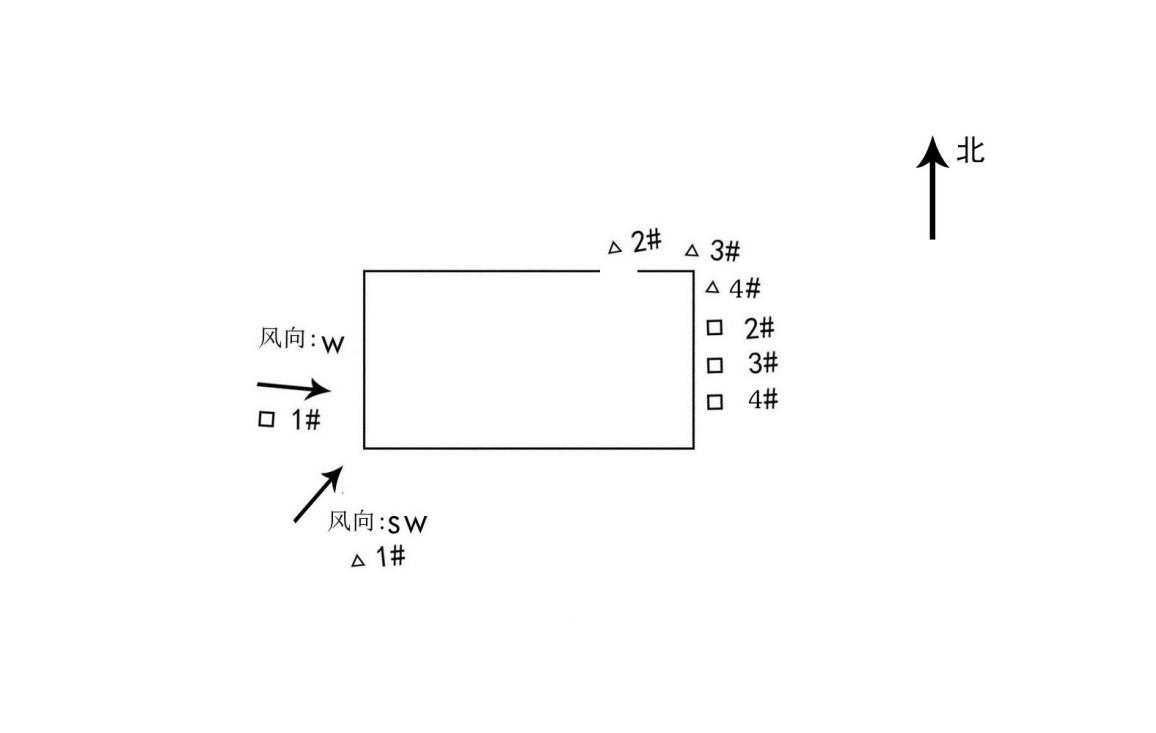 无组织废气检测点位图：无组织废气检测点位图：无组织废气检测点位图：无组织废气检测点位图：检测日期检测点位检测项目昼昼夜夜检测日期检测点位检测项目检测时间检测结果检测时间检测结果2022.08.141#东厂界噪声Leq(dB(A))09:315422:09412022.08.142#南厂界噪声Leq(dB(A))09:424922:19452022.08.143#西厂界噪声Leq(dB(A))09:525422:28452022.08.144#北厂界噪声Leq(dB(A))09:235922:00462022.08.151#东厂界噪声Leq(dB(A))16:515622:36412022.08.152#南厂界噪声Leq(dB(A))16:274922:46462022.08.153#西厂界噪声Leq(dB(A))16:395422:55492022.08.154#北厂界噪声Leq(dB(A))17:085822:2145噪声检测点位图：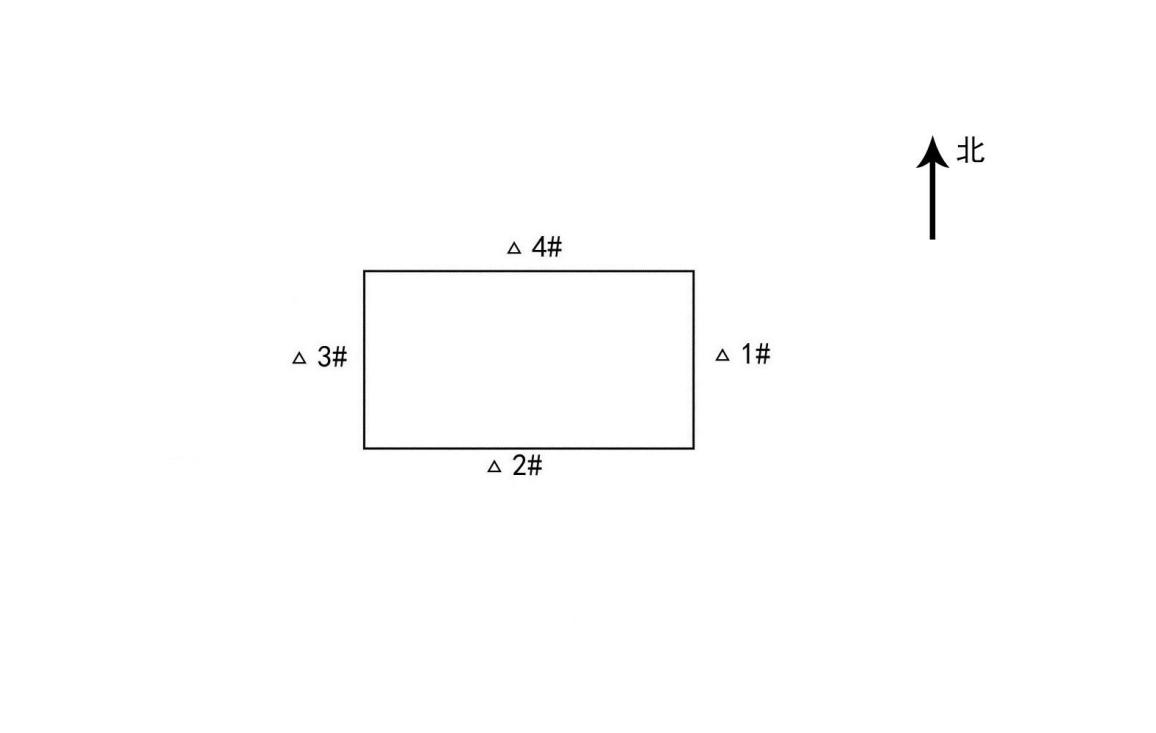 噪声检测点位图：噪声检测点位图：噪声检测点位图：噪声检测点位图：噪声检测点位图：噪声检测点位图：本页以下空白本页以下空白本页以下空白本页以下空白本页以下空白本页以下空白本页以下空白样品类别检测项目检测方法检测依据仪器设备编号检出限地下水pH水质 pH 值的测定 电极法HJ 1147-2020笔式酸度计2021035—地下水色度生活饮用水标准检验方法 感官性状和物理指标(1.1 色度 铂-钴标准比色法)GB/T 5750.4-2006—5度地下水臭和味生活饮用水标准检验方法 感官性状和物理指标（3.1 臭和味 嗅气和尝味法）GB/T 5750.4-2006——地下水浑浊度生活饮用水标准检验方法 感官性状和物理指标（2.2 浑浊度 目视比浊法-福尔马肼标准）GB/T 5750.4-2006—1NTU地下水肉眼可见物生活饮用水标准检验方法 感官性状和物理指标(4.1 肉眼可见物 直接观察法)GB/T 5750.4-2006——地下水溶解性总固体生活饮用水标准检验方法 感官性状和物理指标(8.1 溶解性总固体 称量法)GB/T 5750.4-2006分析天平2019088恒温干燥箱2019046—地下水碘化物生活饮用水标准检验方法 无机非金属指标（11.3高浓度碘化物容量法）GB/T 5750.5-2006滴定管20192720.025mg/L地下水总硬度生活饮用水标准检验方法 感官性状和物理指标(7.1 总硬度 乙二胺四乙酸二钠滴定法)GB/T 5750.4-2006滴定管20192661.0mg/L地下水氨氮(以N计)水质 氨氮的测定 纳氏试剂分光光度法HJ 535-2009可见分光光度计20190150.025mg/L地下水氟化物水质 氟化物的测定 离子选择电极法GB/T 7484-1987pH计20190200.05mg/L地下水硫酸盐生活饮用水标准检验方法 无机非金属指标（1.4 硫酸盐 铬酸钡分光光度法（冷法））GB/T 5750.5-2006可见分光光度计20190155.0mg/L地下水氰化物生活饮用水标准检验方法 无机非金属指标 氰化物（氰化物 4.1异烟酸-吡唑酮分光光度法）GB/T 5750.5-2006紫外/可见分光光度计20190140.002mg/L地下水氯化物水质 氯化物的测定 硝酸银滴定法GB/T 11896-1989滴定管201927210mg/L地下水挥发性酚类水质 挥发酚的测定 4-氨基安替比林分光光度法HJ 503-2009可见分光光度计20190150.0003mg/L地下水阴离子表面活性剂水质 阴离子表面活性剂的测定GB/T 7494-1987紫外/可见分光光度计20190140.050mg/L地下水总大肠菌群生活饮用水标准检验方法 微生物指标(2.1 总大肠菌群 多管发酵法)GB/T 5750.12-2006电热恒温培养箱2019082立式高压蒸汽灭菌锅20190192MPN/100ml地下水硝酸盐(以N计)生活饮用水标准检验方法 无机非金属指标（5.2 硝酸盐 紫外分光光度法）GB/T 5750.5-2006紫外/可见分光光度计20190140.08mg/L地下水亚硝酸盐(以N计)生活饮用水标准检验方法 无机非金属指标(10.1亚硝酸盐氮 重氮耦合分光光度法)GB/T 5750.5-2006紫外/可见分光光度计20190140.001mg/L地下水六价铬生活饮用水标准检验方法 金属指标（10.1 铬（六价） 二苯碳酰二肼分光光度法）GB/T 5750.6-2006紫外/可见分光光度计20190140.004mg/L地下水砷水质 汞、砷、硒、铋和锑的测定 原子荧光法HJ 694-2014原子荧光分光光度计20190100.3µg/L地下水汞水质 汞、砷、硒、铋和锑的测定 原子荧光法HJ 694-2014原子荧光分光光度计20190100.04µg/L地下水硒水质 汞、砷、硒、铋和锑的测定 原子荧光法HJ 694-2014原子荧光分光光度计20190100.4µg/L地下水铅生活饮用水标准检验方法 金属指标(11.1 铅 无火焰原子吸收分光光度法)GB/T 5750.6-2006原子吸收分光光度计20190022.5µg/L地下水铝生活饮用水标准检验方法 金属指标（1.3无火焰原子吸收分光光度法）GB/T 5750.6-2006原子吸收分光光度计201900210µg/L地下水镉生活饮用水标准检验方法 金属指标(9.1 镉 无火焰原子吸收分光光度法)GB/T 5750.6-2006原子吸收分光光度计20190020.5µg/L地下水铁水质 铁、锰的测定 火焰原子吸收分光光度法GB/T 11911-1989原子吸收分光光度计20190020.03mg/L地下水锰水质 铁、锰的测定 火焰原子吸收分光光度法GB/T 11911-1989原子吸收分光光度计20190020.01mg/L地下水耗氧量生活饮用水标准检验方法 有机物综合指标（1.1 耗氧量 酸性高锰酸钾滴定法）GB/T 5750.7-2006滴定管20192660.05mg/L地下水铜水质 铜、锌、铅、镉的测定 原子吸收分光光度法(第一部分 直接法)GB/T 7475-1987原子吸收分光光度计20190020.05mg/L地下水锌水质 铜、锌、铅、镉的测定 原子吸收分光光度法(第一部分 直接法)GB/T 7475-1987原子吸收分光光度计20190020.05mg/L地下水苯水质 挥发性有机物的测定 顶空/气相色谱-质谱法HJ 810-2016气相色谱-质谱联用仪20190013µg/L地下水甲苯水质 挥发性有机物的测定 顶空/气相色谱-质谱法HJ 810-2016气相色谱-质谱联用仪20190013µg/L地下水对/间二甲苯水质 挥发性有机物的测定 顶空/气相色谱-质谱法HJ 810-2016气相色谱-质谱联用仪20190018µg/L地下水邻二甲苯水质 挥发性有机物的测定 顶空/气相色谱-质谱法HJ 810-2016气相色谱-质谱联用仪20190014µg/L地下水三氯甲烷水质 挥发性有机物的测定 顶空/气相色谱-质谱法HJ 810-2016气相色谱-质谱联用仪20190013µg/L地下水四氯化碳水质 挥发性有机物的测定 顶空/气相色谱-质谱法HJ 810-2016气相色谱-质谱联用仪20190013µg/L地下水钠水质 钾和钠的测定 火焰原子吸收分光光度法GB/T 11904-1989原子吸收分光光度计20190020.01mg/L废水pH水质 pH 值的测定 电极法HJ 1147-2020笔式酸度计2021035—废水悬浮物水质 悬浮物的测定 重量法GB/T 11901-1989分析天平2019088恒温干燥箱2019046—废水化学需氧量水质 化学需氧量的测定 重铬酸盐法HJ 828-2017滴定管20192664mg/L废水氨氮(以N计)水质 氨氮的测定 纳氏试剂分光光度法HJ 535-2009可见分光光度计20190150.025mg/L废水五日生化需氧量水质 五日生化需氧量（BOD5）的测定 稀释与接种法HJ 505-2009生化培养箱2019025溶解氧测定仪20190520.5mg/L废水石油类水质 石油类和动植物油类的测定 红外分光光度法HJ 637-2018红外分光测油仪20190960.06mg/L废水总磷(以P计)水质 总磷的测定 钼酸铵分光光变法GB/T 11893-1989可见分光光度计20190150.01mg/L废水总氮(以N计)水质 总氮的测定 碱性过硫酸钾消解紫外分光光度法HJ 636-2012紫外/可见分光光度计2019014立式高压蒸汽灭菌锅20190190.05mg/L有组织废气臭气浓度空气质量 恶臭的测定三点比较式臭袋法GB/T 14675-1993—10有组织废气颗粒物固定污染源废气 低浓度颗粒物的测定 重量法HJ 836-2017恒温恒湿称重系统2019023分析天平20190831.0mg/m3有组织废气颗粒物固定污染源排气中颗粒物测定与气态污染物采样方法（及修改单）GB/T 16157-1996恒温恒湿称重系统2019023分析天平2019083—有组织废气VOCs固定污染源废气 总烃、甲烷和非甲烷总烃的测定 气相色谱法HJ 38-2017气相色谱仪20190040.07mg/m3有组织废气硫化氢《空气和废气监测方法》第五篇/第四章/（十） 硫化氢的测定 （二）碘量法、（三）亚甲基蓝分光光度法国家环境保护总局（2003年）（第四版增补版）可见分光光度计20190150.01mg/m3有组织废气甲苯环境空气 苯系物的测定 活性炭吸附/二硫化碳解吸-气相色谱法HJ 584-2010气相色谱仪20190031.5×10-3mg/m3有组织废气二甲苯环境空气 苯系物的测定 活性炭吸附/二硫化碳解吸-气相色谱法HJ 584-2010气相色谱仪20190031.5×10-3mg/m3有组织废气苯环境空气 苯系物的测定 活性炭吸附/二硫化碳解吸-气相色谱法HJ 584-2010气相色谱仪20190031.5×10-3mg/m3无组织废气颗粒物环境空气 总悬浮颗粒物的测定 重量法（及修改单）GB/T 15432-1995分析天平2019083恒温恒湿称重系统20190231µg/m3无组织废气臭气浓度空气质量 恶臭的测定三点比较式臭袋法GB/T 14675-1993—10无组织废气VOCs环境空气 总烃、甲烷和非甲烷总烃的测定 直接进样-气相色谱法（及修改单）HJ 604-2017气相色谱仪20190040.07mg/m3无组织废气硫化氢《空气和废气监测分析方法》第三篇/第一章/十一/（二）二亚甲蓝分光光度法国家环境保护总局（2003年）（第四版增补版）可见分光光度计20190150.001mg/m3无组织废气甲苯环境空气 苯系物的测定 活性炭吸附/二硫化碳解吸-气相色谱法HJ 584-2010气相色谱仪20190031.5×10-3mg/m3无组织废气二甲苯环境空气 苯系物的测定 活性炭吸附/二硫化碳解吸-气相色谱法HJ 584-2010气相色谱仪20190031.5×10-3mg/m3无组织废气苯环境空气 苯系物的测定 活性炭吸附/二硫化碳解吸-气相色谱法HJ 584-2010气相色谱仪20190031.5×10-3mg/m3噪声噪声工业企业厂界环境噪声排放标准GB 12348-2008多功能声级计2019061—本页以下空白本页以下空白本页以下空白本页以下空白本页以下空白本页以下空白检测项目检测点位及结果检测点位及结果检测点位及结果检测项目1#2#3#井深(m)24.0037.0032.00埋深(m)1.007.005.00水位(m)108.00100.00100.00采样日期采样时间气温(℃)气压(KPa)风速(m/s)风向总云量低云量2022.08.1410:4029.7100.71.4W——2022.08.1411:5029.9100.71.6W——2022.08.1413:0029.8100.71.4W——2022.08.1509:5729.3100.91.5SW——2022.08.1512:1530.6100.91.7SW——2022.08.1513:4528.5100.91.6SW——本页以下空白本页以下空白本页以下空白本页以下空白本页以下空白本页以下空白本页以下空白本页以下空白